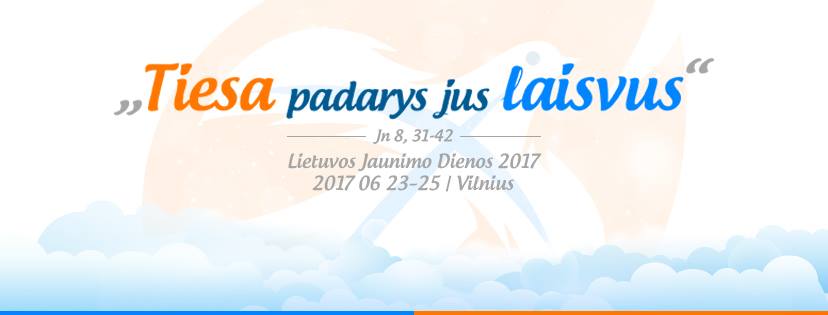 PASIRUOŠIMO PROGRAMALIETUVOS JAUNIMO DIENŲ MALDAMes šloviname Tave, Tėve, dangaus ir žemės Viešpatie, ir dėkojame,
kad esi mūsų Dievas, pirmas prieinantis ir toks artimas kiekvienam iš mūsų.Dėkojame Tau, kad leidi mums Tave pažinti per Tavo Sūnų Jėzų Kristų, kuris yra Tiesa ir veda mus į laisvę.Dėkojame už mums dovanotą Bažnyčią – mūsų namus, kuriuose esame stiprinami ir mokomi mylėti.Dėkojame už jaunystės dovaną pasauliui ir Bažnyčiai.
Jos dėka esame nuolat atnaujinami ir įkvepiami drąsiems žygiams nešti tiesą, grožį ir gėrį.Dėkojame Tau, Viešpatie, už Lietuvos Jaunimo Dienas – tikėjimo šventę,
galimybę susitikti ir pamatyti jauną, gyvą ir džiaugsmingą Bažnyčią.Maldoje atnešame Tau save bei kiekvieną sesę ir brolį. Nuolankiai atsiprašome,
kad tiek daug kartų netikėjome Tavo gerumu, nesinaudojome Tavo mums dovanota laisve Tave pažinti ir mylėti.Atleiski už tai, kad taip dažnai pasirinkdavome patogų ir apsnūdusį gyvenimo būdą,
gėdijomės Tavęs ir Tavo tiesos, nedrįsome savęs dovanoti kitam, kad mūsų geri darbai liudytų meilę Tau.Atleiski ir už tai, kad apleidome mūsų Bažnyčią, kad buvome čia ne kaip sūnūs ir dukterys, bet kaip svečiai, nedrįsome eiti prie kito, nesirūpinome palengvinti artimo kančią, nepadėjome kurti bendrystės.Tavo Tiesa teišlaisvina mus iš abejingumo, puikybės ir neryžtingumo nuodėmės!Siųsk savo Šventąją Dvasią, kuri padarytų mus Tavosios tiesos mokiniais ir parodytų, kaip gyventi Dievo vaikų garbingoje laisvėje.Siųsk savo Šventąją Dvasią, kad mūsų sąžinė prabustų, mūsų valia sustiprėtų ir pajėgtume skelbti džiaugsmą, kuris gimsta iš patirtos Tavo Meilės.Siųsk savo Šventąją Dvasią, kad išdrįstume dovanoti save kitiems ir taip kurti mūsų visų namus – Bažnyčią.Siųsk savo Šventąją Dvasią visiems, kurie ruošiasi Lietuvos Jaunimo Dienoms Vilniuje ir jose dalyvaus.Kiekvienam duok malonę susitikti su Kristumi, kuris yra mus išlaisvinanti Tiesa.Šv. Kryžiaus Terese Benedikta, melski už mus!Šv. Kazimierai, melski už musPal. Jurgi Matulaiti, melski už musŠv. Andriau Bobola, melski už musŠv. Rapolai Juozapai Kalinauskai, melski už musŠv. Faustina Kovalska, melski už musŠv. Jonai Pauliau II, melski už musVisi Dievo šventieji ir šventosios, melskite už musPASIRUOŠIMAS LJD 2017 VILNIUJEŽmogus be laisvės – žmogus be Tiesos.Žmogus be Dievo – žmogus be žmogaus.Klausyk! Jis kviečia!Matyk širdimi!Pasaulį keičia!Ar tuo tiki?(LJD 2017 himnas)„Aš esu laisvas žmogus“ – daugelis šiandien taip pasakytų apie save. Bet iš tiesų nesame tokie laisvi: mus dažnai varžo nemeilė sau, savęs nepriėmimas, įvairios baimės, priklausomybės bei nereikalingas vartojimas. Visa tai mus supančioja: mintyse, jausmuose, netgi finansiniuose įsipareigojimuose. Ar yra kelias, kuris mus vestų link išsilaisvinimo? Žinoma! Jūsų laisvės raktza\s yra Tiesa. Jėsus sakė: „tiesa padarys jus laisvus!“. Taigi, pirmiausiai Jis kvietė į laisvę iš nuodėmės ir mirties. Kas šią tiesą pažįsta, bus išlaisvintas ir iš visų kitų pančių.Mes jus kviečiame šioje kelionėje kartu ruoštis Lietuvos jaunimo dienoms ir leistis į savęs pažinimo ir priėmimo kelionę, dalintis apie patiriamą ir dovanojamą gailestingumą, pamatyti tai, kur galime išsilaisvinti nuo vartojimo, baimių ir dalykų, kurie mus pančioja. Lai šis kelias veda jus į tikros draugystės ir didžiausios Tiesos pažinimą. O giliau pažinus Tiesą, jūs gausite įsipareigojimą veikti, tarnauti ir rūpintis. Tegul mūsų renginio globėjos Editos Štein patirtis taps iškalbimgu neeilinio vidinio atsinaujinimo pavyzdžiu kiekvienam: Jauna moteris ieškodama tiesos tapo šventąja ir kankine, tyliai veikiant dieviškajai malonei.“TRUMPAI APIE PROGRAMĄProgramą parengėme devyniems Jūsų grupelės susitikimams, tačiau norime pakviesti ir jus būti aktyvius: ne tik kartu ruoštis, bet ir kartu kurti LJD 2017, skelbti grupelės darbą Lietuvos Jaunimo Dienos 2017 Facebook profilyje ir sekti www.ljd2017.lt internetinę svetainę, kurioje skelbsime naujienas. Prieš pradedant keliauti su šia programa mes siūlome įvadinį susitikimą, kuriame kviečiame daugiau pažinti vieni kitus, sužinoti Lietuvos Jaunimo Dienų istoriją bei artėjančio susitikimo Vilniuje programą, susipažinti surenginio šventąja, išmokti LJD 2017 himną. Visą šio susitikimo medžiagą Jūs rasite mūsų LJD 2017 internetinėje svetainėje.PROGRAMA: programa suskirstyta į 9 dalis.DARBAS SU GRUPE: ši programa bus geriau įsisavinta, jei ji tiks prie jūsų ir jūsų grupės. Todėl labai kviečiame ją imti ir „įžeminti“ į savo aplinką, taip, kad jūs joje jaustumėtės gerai ir patogiai. Jei netinka užduotis ar klausimas, keiskite jį į kitą, tokį, kuris tiktų Jums ir jūsų grupei.(Daugiau apie darbą su grupe siūlome žiūrėti: http://www.3sektorius.lt/docs/Darbosujaunimogrupemisvadovas2013_2013-08-20_12_00_47.pdf )APLINKA: aplinką galite paruošti taip, kad ji atspindėtų kiekvieno susitikimo temą.PASISVEIKINIMAS: Skirkite laiko dalyvių pasisveikinimui. Sukurkite jaukią atmosferą ne tik grupėje jau pažįstamiems dalyviams, bet kviečiančią prisijungti naujus.MALDASusitikimą kviečiame pradėti LJD 2017 malda. Maldos bendrystėje mes tapsime artimais draugaisir kaip kvietė šv. Motina Terėse: Gyventi kartu, dirbti kartu, melstis kartu – tai yra pagalbagyvenant gailestingai, skaistumo apgynimas bei abipusė nauda darbuojantis sielų labui.LEDLAUŽISParinkome jums užduotis, kurių metu pažinsite vieni kitus, skirsite laiko įeiti į jums paruoštą šiosdienos temą.ĮVADAS Į TEMĄĮvadas į šios dienos temą remiasi bažnyčios dokumentais. Viliamės, kad ši mintis padės jaunuoliamssieti Evangeliją, bažnyčios mokymą ir jų pačių gyvenimą.ŠV. RAŠTO IŠTRAUKATrumpa ištrauka iš šv. Rašto, kuri yra šio susitikimo tema.KATECHEZĖ/LIUDIJIMASMes jums paruošėme filmuotus mokymus, kuriuose skirtingi žmonės dalinasi savo tikėjimo liudijimususitikimo tema. Liudijimų trukmė nuo 5 iki 10 min.VILNIAUS ŠVENTIEJIŠventasis Vilnius – Šventųjų miestas. Kviečiame pažinti renginio globėjus, šventuosius, gyvenusiusir veikusius Vilniuje. Jų asmeninis liudijimas susitikimo temoje, tebus drąsinantis pavyzdysjaunimui, gyventi tiesoje.KLAUSIMAI DISKUSIJAIPriklausomai nuo dalyvių amžiaus siūlome rinktis 3 klausimus ir pasidalinti grupelėje asmeniniaisliudijimais.KŪRYBINĖ UŽDUOTISDažnai tai aktyvi veikla, skirta tolesniam Dievo žodžio įgyvendinimui praktikoje. Būkite kūrybiški.Skelbkite savo akimirkas LJD 2017 Facebook profilyje su žyma #ljd2017.PABAIGOS MALDAMelskitės paprastai kaip vaikai, ugningai trokšdami labiau mylėti ir savo meilės objektu pasirinktitą, kuris nėra mylimas.ŠIOS PROGRAMOS ĮGYVENDINIMUI JUMS REIKĖS:Vietos, kur galės susirinkti nuo 3 iki... žmonių. Grupelė gali būti tokio dydžio, kurioje jūs galite skirti dėmesį kiekvienam jos dalyviui. Jei yra įmanoma, būkite atviri priimti ir naujus narius, tačiau pasitikrinkite ar turėsite pakankamai vietos ir laiko kiekvienam.Filmuotai medžiagai reikės interneto, kompiuterio, projektoriaus, ekrano bei būtinai garso sistemos. Šia įranga pasirūpinkite prieš susitikimą ar įpareigokite grupės narius šiai atsakomybei.Ruošdamiesi kiekvienam susitikimui, peržiūrėkite, kokių priemonių reikės užduočiai atlikti ir pasiruoškite jas iš anksto.Tai, ką pateikiame Jums, yra tik gairės susitikimo įgyvendinimui, tačiau esame tikri, kad Jūs turite daug minčių ir kūrybiškumo, tai pritaikyti savo užsiėmimuose taip, kad pasiruošime LJD 2017 Vilniuje geriau pažindami Tiesą, pažinsime tiesą apie save, stebėsime kitą, ištiesime rankas tarnystei.LJD 2017 organizatoriai džiaugsis kiekvienu Jūsų grupelės grįžtamuoju ryšiu.Savo mintis, džiaugsmus ir rūpesčius siųskite: lietuvosjpc@gmail.com.---------------------------------------------------------------------------------------------------Brangūs Lietuvos jaunimo dienų piligrimai!Kviečiame nerti giliau. Nerti į pasiruošimo Lietuvos jaunimo dienoms kelionę,kuri prasidės 2017 m. birželio 23-25 d. Vilniuje.Siūlome jums pirmojo susitikimo gaires.SUSIPAŽINIMO ŽAIDIMAS „A IR B“Kad geriau pažintume vieni kitus, pradėdami šią kelionę, kviečiame pažaisti susipažinimo žaidimą.Grupėje esančius dalyvius paprašome susiskirstyti porom9is taip, kad dalyviai susėstų po du vienas priešais kitą su jiems mažiau pažįstamu grupės nariu.Dešinėje sėdintis dalyvis tampa A, kairėje B.Dabar A gali 10 min. klausinėti B tai, kas įdomu.
Praėjus 10 min. B klausinėja A. Pasibaigus laikui dalyviai kviečiami pristatyti vieni kitus, o viena kėdė pastatoma prieš visus kitus dalyvius. Pristatymai vyksta poromis. Kviečiama pirmoji kartu bendravusi pora. A atsisėda ant kėdės, o B pristatinėdamas pradeda: Aš esu A (vardas A dalyvio) ir pasakoja viską ką A jam pasakojo apie save pirmuoju asmeniu.Žinoma, grupė gali perklausti. Kuo labiau dalyviai improvizuoja, kūrybiškai atsako į klausimus, tuo linksmiau. Pabaigus pristatymą, pora apsikeičia vietomis. Dabar B atsisėda ant kėdės ir kalba A vardu.Žaidimas tęsiamas, kol prisistato visos poros. Susipažinome artimiau, taigi kviečiame po žaidimo išgirsti LJD istoriją, papasakotą šiame filmuke: https://youtu.be/mmMkj4fa-tw Į pirmąjį susitikimą siūlytume pasikviesti LJD dalyvavusių žmonių ir paprašyti jų pasidalinti savo patirtimi.Susitikimą galima baigti įprasta malda ar giesme jūsų  grupei. Jei renkatės pirmą kartą padrąsinkite ratu išsakyti savo intencijas ir užbaikite „Tėve mūsų“ malda. Drąsos ir improvizacijos!Linkime jaukių susitikimų.Iki pasimatymo!---------------------------------------------------------------------------------------------------TIESA
MEILĖ SAUGRUPĖS GALERIJAPRIEMONĖS:Spalvoti pieštukai;Flomasteriai;Piešimo priemonės;Ilga virvė ar bent kokia juostelė, ant kurios galima sukabinti vokus;A5 formato vokai kiekvienam dalyviui.Šiandien bus atidaroma grupės narių autoportretų paroda. Kviečiame grupės dalyvius ant A5 formato voko nupiešti save. Pavaizduokite, kas jūs esate, kaip save matote ir kuo jūs esate išskirtiniai? Visi vokai sukabinami patalpoje, kurioje grupė renkasi. Kiekvieno susitikimo metu vokai pakabinami, kad grupės nariai galėtų į juos įdėti žinutę kitam grupės dalyviui apie tai, ko jūs vieni iš kitų pasimokėte, ar svarbią mintį, kuria norėtumėte pasidalinti su kitu grupės nariu. ĮVADAS Į TEMĄ„Dievas sukūrė žmogų pagal savo paveikslą ir panašumą; pašaukė jį į būtį iš meilės, kartu pašaukdamas meilei. Dievas yra meilė ir savyje išgyvena asmeninio bendravimo meilės paslaptį. Sukurdamas žmogų pagal savo paveikslą ir nepaliaujamai palaikydamas jį būtyje, Dievas suteikia vyrui ir moteriai pašaukimą, taigi sugebėjimą mylėti ir jausti atsakomybę už meilę ir šeimą. Todėl meilė yra pagrindinis ir įgimtas kiekvieno žmogaus pašaukimas.“Iš Šv. Popiežius Jono Paulaus II enciklikos „Familiaris consortio“Gerokai vėliau popiežius Pranciškus vėl priminė, kad norint mylėti kitus „pirma reikia mylėti save. Tačiau meilės himne sakoma, kad meilė „neieško savo naudos“ arba „neieško, kas sava“. Turint priešais akis tokią aiškią ištarą, vengtina savimeilei teikti pirmenybę, tarsi ji būtų kilnesnė už dovanojimąsi kitiems. Tam tikrą pirmenybę savimeilei galima suprasti vien kaip psichologinę būklę, tam, kuris negeba mylėti savęs, bus sunku mylėti kitus.“Iš Popiežiaus Pranciškaus enciklikos „Amoris laetitia“ 101 str.KVIEČIAME MELSTI ŠVENTĄJĄ DVASIĄ, KADIŠMOKTUME MYLĖTI NE TIK KITUS, BET IR SAVE!ŠV. RAŠTO IŠTRAUKA139 pslamėIVIEŠPATIE, ištyrei mane ir pažįsti.2 Žinai, kada atsisėdu ir kada atsistoju,–iš tolo supranti mano mintis.3 Stebi mano žingsnius ir mano poilsį, –pažįsti visus mano kelius.4 Net nespėjus mano liežuviui žodžio ištarti,štai, VIEŠPATIE, tu jį visą žinai.5 Iš visų pusių apsiauti mane,lieti mane savo ranka.6 Tavo žinojimas man per nuostabus, –man per gilus, negaliu jo pasiekti.II7 Kurgi galėčiau pabėgti nuo tavo dvasiosar atsitolinti nuo tavo Artumo?8 Jei į dangų užžengčiau, tu būtum ten,jei Šeole pasikločiau lovą, tu būtum ten.9 Jei įgyčiau aušros sparnusir įsikurčiau prie tolimųjų jūros ribų,10 net ten mane vestų tavo rankair tvirtai laikytų tavo dešinė.11 Jei sakyčiau: „Tamsa tikrai mane paslėpsir naktis bus man šviesa“, –12 juk tau pati tamsa nėra tamsiir naktis šviečia kaip diena.{Tamsa ir šviesa tau yra tas pat.}III13 Juk tu mano širdį sukūrei,užmezgei mane motinos įsčiose.14 Šlovinu tave,nes esu nuostabiai padarytas.Tavo visi darbai nuostabūs, –tai žinau labai gerai.15 Mano išvaizda tau buvo žinoma,kai buvau slapta kuriamas,rūpestingai sudėtas žemės gelmėse –16 tavo akys matė mane dar negimusį.Į tavo knygą buvo įrašytosvisos man skirtos dienos,kai nė viena jų dar nebuvo prasidėjusi.17 Kokios nesuvokiamos man tavo mintys, Dieve,ir kiek jų daug!18 Mėginu jas suskaičiuoti –jų daugiau negu smėlio grūdelių.Ir net jei ir jų galą pasiekčiau,vis dar su tavimi tebebūčiau.KATECHEZĖ/LIUDIJIMAS: NIKAS VUJIČIČIUS 
https://www.youtube.com/watch?v=_ILbMUcxkx4&t=20s VILNIAUS ŠVENTIEJI: ŠV. KAZIMIERASŠv. Kazimieras gimė Vavelio pilies rūmuose Krokuvoje 1458 m. spalio 3 d., trečias vaikas šeimoje (iš viso turėjo 10 brolių ir seserų). Vaikystėje jį Vavelio rūmuose mokė didikai Šydloveckiai. Geru pavyzdžiu berniukui tarnavo ir abu tėvai: išsilavinusi, raštinga, tvirta katalikė motina ir taikus, santūrus, bet tvirtas savo nusistatymuose tėvas. Mokytojais dar buvo pakviestas Krokuvos kanauninkas Jonas Dlugošas, įžymus metraštininkas, bei italas humanistas Kalimachas (Philippus Callimachus Buonacorsi), geras lotynų kalbos ir retorikos žinovas, poetas ir diplomatas. Iš jų Kazimieras gerai pramoko lotyniškai, lenkiškai ir vokiškai skaityti, rašyti bei kalbėti.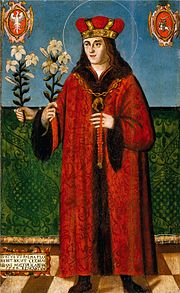 Suaugęs jis tapo Lenkijos karaliumi. Pasižymėjo išmanymu ir teisingumu, sumažino valstybės iždo skolas, pagerino Lenkijos santykius su Roma. Vilniuje, o anksčiau ir Krokuvoje bei Radome, jis rūpinosi tų miestų vargšais, buvo dosnus bažnyčioms ir vienuolynams. Vilniuje rėmė tėvo įkurtus bernardinus (1468 m.).Gyvendamas Vilniuje, nemažą dienos dalį Kazimieras skirdavo maldai. Net keldavosi naktį melstis prie uždarų katedros durų. Kartais motina jį čia rasdavo užsnūdusį ant plikų grindų. Kol sveikata leido, jis tenkinosi kietu guoliu. Mėgo tylią maldą vienatvėje. Vokiečių rašytojas Hansas Huemmeleris atkreipė į tai dėmesį, taikliai pavadindamas šv. Kazimierą "tylaus maldingumo įsikūnijimu". Mirė kankinamas džiovos, kuria susirgo, greičiausiai dėl marinimosi.Plačiau: http://www.bernardinai.lt/straipsnis/2008-03-04-sv-kazimieras-lietuvos-globejas/7541 KLAUSIMAI DISKUSIJAI1. Kas tu esi? Kokių gražių talentų turi? Išvardink.2. Papasakokite apie tai, kas jus daro laimingus.3. Ką darote, kai jums liūdna, sunku ir skauda? Ar liekiate vieni?4. Papasakokite apie žmones, kurie jums yra svarbūs ir kodėl?5. Ko jūs norite iš gyvenimo? Kaip galite tapti istorijos kūrėjai?6. Kaip jūs galite pakeisti savo aplinką, kurioje esate?KŪRYBINĖ UŽDUOTIS1. Mano talentai: leisti kitiems pažinti mano talentą suorganizuojant talentų renginį ar vakarą. Kokios savybės leidžia man savimi didžiuotis?2. Iš 139 psalmės: išsirinkite jums svarbiausius žodžius, užrašykite juos ant popieriaus lapo, padarykite atvirutę ir išsiųskite jums svarbiam žmogui.3. Padėka: nepamirškite, kad taip pat ir jūsų grupėje yra žmonių, kurie šiandien laukia žinutės iš jūsų - pastebėkite vieni kitus ir padėkokite čia esantiems.PABAIGOS MALDAGalite kartu giedoti giesmę „Toks, koks esu“ arba kartu skaityti giesmės tekstą.Toks, koks esu,Su tuo ką, turiu,Pas Tave, mano Jėzau,Aš ateinu.Savo liūdesį, skausmą, ligas ir vargus pas tave, mano Jėzau, aš palieku.Vėl galėsim dalintis meile, viltim, su Tavim kas numiręs, prisikels su Tavim. ---------------------------------------------------------------------------------------------------TIESAAŠ NETOBULASMANO AKYS – TAVO RANKOSPRIEMONĖS:Priklausomai nuo sugalvotų užduočiųPakviečiami du savanoriai. Vienas iš jų rankas laiko už nugaros. Kitas – atsistoja už pirmojo ir iškiša rankas į priekį. Kartu jie turi atlikti užduotį. Pavyzdžiui: sušukuoti priekyje stovinčio savanorio plaukus, užsegti megztinio sagas, atsigerti vandens. Svarbu! Savanoris, stovintis priekyje, jokiu būdu negali naudotis savo rankomis.ĮVADAS Į TEMĄPopiežius Pranciškus lankydamas Romos Šv. Grigaliaus Didžiojo parapiją dalijosi:Kiekvieno iš mūsų žmogiškas silpnumas yra geriausia vieta susitikti Viešpatį. Jėzų mes randame savo nuodėmėse, kaltėse, klaidose.Vėliau vienoje iš savo homilijų Šv. Mortos namuose popiežius Pranciškus kalbėdamas apie silpnumus pabrėžė: Negalime nei žingsnio žengti krikščioniškajame gyvenime be Viešpaties pagalbos, nes esame silpni. Esame silpni ir tikėjime. Visi norime eiti pirmyn krikščioniškame gyvenime, bet turime suvokti savo silpnumą, kitaip visi būsime įveikti.Ir čia pat pridūrė, kad ,,būdami maldoje ir prašydami Viešpaties, per Dievo malonę, tampame stiprūs.“ Todėl kviečiame melsti Šv. Dvasios malonės atverti akis ir pamatyti Jėzų savo silpnumuose!Iš Popiežiaus Pranciškaus pasidalinimo prieš Šv. Mišias 2014-04-07 ir homilijos 2015-06-18ŠV. RAŠTO IŠTRAUKA2 laiškas Korintiečiems 12, 8-10Taigi, kad neišpuikčiau, man duotas dyglys kūne, šėtono pasiuntinys, kad mane smūgiuotų ir neišpuikčiau. 8 Todėl aš jau tris kartus maldavau Viešpatį, kad atitolintų jį nuo manęs. 9 Bet man atsakė: „Gana tau mano malonės, nes mano galybė geriausiai pasireiškia silpnume“. Todėl aš mieliausiu noru girsiuosi silpnumais, kad Kristaus galybė apsigyventų manyje. 10 Džiaugiuosi tad silpnumu, paniekinimais, bėdomis, persekiojimais ir priespauda dėl Kristaus, nes, būdamas silpnas, esu galingas.KATECHEZĖ/LIUDIJIMAS: KAUNO „ARKOS“ BENDRUOMENĖS VADOVASDR. GEDAS MALINAUSKAS IR JO BIČIULIAIhttps://www.youtube.com/watch?v=lX21sVltCT4&t=13s VILNIAUS ŠVENTIEJI: ŠV. ANDRIEJUS BOBOLA SJ Šiam kankiniui dar esant gyvam niekas nebūtų ryžęsis pranašauti būsimos jo šventumo garbės – tėvas Andriejus visiškai niekuo neišsiskyrė. Pamaldumas, maldos dvasia, nuolankumas, paklusnumas, kuklumas ir taisyklių laikymasis – vidutiniški. Tėvas andriejus turėjo ydų: lengvi suirzdavo, sunkiai valdė emocionalumą, per daug aistringas, silpnai valdė liežuvį, buvo abejingas vyresniųjų nurodymams, menkai susivaldąs, bet sykiu labai nuoširdus ir pilnas užsidegimo.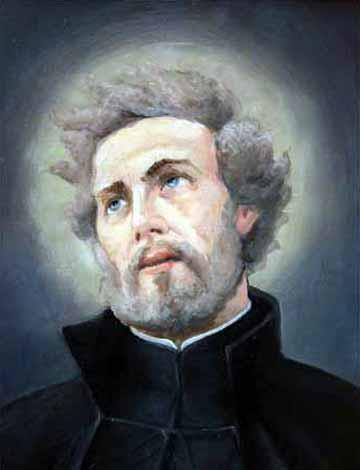 Po kuklių laidotuvių tėvas Andriejus Bobola nugrimzdo į užmarštį. Kai Pinsko kolegijos rektorius Martynas Godebskis laužė galvą, kaip Šiaurės karo metu nuo priešų armijų apsaugoti kolegiją, į ką kreiptis pagalbos ir užtarimo, jam pasirodė nežinomas jėzuitas, iš kurio mielo ir patrauklaus veido mušė nežemiška šviesa. Nežinomasis papriekaištavo rektoriui, kam jis ieškąs gynėjų ne ten, kur būtų galima juos rasti, ir pažadėjo, kad jis pats, Andrius Bobola, apsaugos kolegiją, jei rektorius atras jo kūną, palaidotą bendroje kriptoje, ir padės atskirai. Po trijų dienų paieškų (nei rektorius, nei kas kitas jau nežinojo, kur palaidotas ir kas buvo Andrius Bobola) suradus karstą aptiktas tarsi vakar palaidotas kūnas. Nepaisant nuolatinės drėgmės ir šalia yrančių kūnų, kankinio palaikai nebuvo suirę, neskleidė jokio kvapo, buvo matyti aiškios kankinimų žymės, nuo sukrešėjusio kraujo raudonavo žaizdos, visos kūno dalys buvo minkštos, lanksčios ir elastingos. Pasklidus žiniai Pinsko ir apylinkių gyventojai ėmė rinktis ir melstis prie langelio kriptos, kurioje tėvo Bobolos palaikai ilsėjosi naujame karste ant pakylos. Kankinys pažadą ištesėjo – plėšikaujančios armijos aplenkė Pinsko kolegiją, o didysis 1709-10 m. maras aplenkė visą Pinsko kraštą. Tėvo Andriaus gerbimas sparčiai išaugo.Plačiau: http://www.bernardinai.lt/straipsnis/2009-05-16-sv-andriejus-bobola/7213KLAUSIMAI DISKUSIJAI1. Kas jums yra bičiulis?2. Kur tu atpažįsti save labiausiai?3. Kada tu būni tiesoje su savimi ?4. Kas tau yra sėkmingas žmogus ir kas yra laimingas žmogus.? Kokiu nori būti tu?5. Ar turiu vietą, kur jaučiuosi priimtas toks, koks esu?6. Ką tau reiškia būti tokiu, kokiu esi?KŪRYBINĖ UŽDUOTISTaip pat ir tikėjimas: jei neturi darbų – jis savyje miręs.Jok 2, 17Todėl šiandien kviečiame Jus aplankyti arčiausiai esančią bendruomenę, senelių namus, vaikų namus ir praleisti laiką kartu su jų gyventojais.Šis gailestingas darbas kiekvienam jį atliekančiam bus tarnystės kitam patirtis, nes pamatęs kito kasdienybės sunkumus lengviau bei kantriau gali pakelti ir savo vargus. Ši patirtis turėtų įkvėpti ne tik nuolatinės drąsos bei ryžto, bet ir stiprinti šias savybes į visus žmones žvelgiant dėmesingai ir su meile: juk visi ilgimės supratimo, švelnumo ir meilės!Pasidarykite bendrą nuotrauką kartu ir pasidalinkite su mumis.PABAIGOS MALDAKiekvienu savosios būties kvėpsmu, kiekvienu savo Širdies dūžiu, kiekvienu kraujo, tekančio mano gyslomis, pulsavimu trokštu aukštinti Tavo, Švenčiausioji Trejybe, gailestingumą. Trokštu visiškai persikeisti į Tavąjį gailestingumą ir tapti gyvu Tavo, Viešpatie, atspindžiu; tegul esminė Tavo dieviška savybė - neišmatuojamas gailestingumas - per mano sielą ir širdį pasiekia artimą. Padėk man, Viešpatie, kad mano akys būtų gailestingos, kad niekuomet nieko neįtarinėčiau ir neteisčiau pagal išorę, bet įžvelgčiau artimo sielos grožį ir jam padėčiau. Padėk man, Viešpatie, kad mano klausa būtų gailestinga, atidi artimo poreikiams, neabejinga jo skausmams ir aimanoms. Padėk man, Viešpatie, kad mano kalba būtų gailestinga, kad niekuomet blogai nešnekėčiau apie artimą, bet kiekvienam atrasčiau paguodos ir atleidimo žodį. Padėk man, Viešpatie, kad mano rankos būtų gailestingos ir pasirengusios geriems darbams, kad aš mokėčiau daryti gera artimui, pati imdamasi sunkiausių ir nemaloniausių darbų. Padėk man, Viešpatie, kad mano kojos būtų gailestingos, kad įveikdama savąjį nuovargį galėčiau skubėti padėti artimui. Tikrasis mano poilsis tebūnie paslaugumas artimui. Padėk man, Viešpatie, kad mano širdis būtų gailestinga, kad būčiau jautri visoms artimo kančioms. Niekam neužversiu savo širdies. Nuoširdžiai bendrausiu net su tais, kuriuos žinau piktnaudžiaujant mano gerumu. Nuslopinsiu savo skausmą ir užsidarysiu gailestingiausioje Jėzaus Širdyje. O mano Viešpatie, tegul manyje pasilieka Tavo gailestingumas. Tu mane ragini būti gailestingą trejopai. Pirmiausia - gailestingu veiksmu, kad ir koks jis būtų. Antra - gailestingu žodžiu; jeigu negaliu padėti veiksmu, padėsiu žodžiu. Trečias dalykas yra malda. Jeigu negalėsiu parodyti gailestingumo nei veiksmu, nei žodžiu, visada galėsiu malda, nes malda siekia ten, kur aš pati nepasiekiu. O mano Jėzau, perkeisk mane į Save, nes Tu viską gali.---------------------------------------------------------------------------------------------------TIESAGAILESTINGUMAS SAUVIRVĖPRIEMONĖS:Šokdynė arba storesnė virvėVisi žaidėjai sustoja ratu, o rato viduryje stovi vienas žaidėjas, kuris pats sukdamasis ratru suka ir virvutę ratu, o visi rate esantys žaidėjai turi stengtis virvutę peršokti. Žaidėjas, kuris virvutę paliečia arba neperšoka, eina į vidurį. Žaisti galima iki tol, kol iškrenta visi neperšokę ar palietę virvutę žaidėjai. Žaidėjas, esantis viduryje virvutę gali sukti vis greičiau arba keisdamas sukamos virvutės aukštį.Variantas: galima žaidėjams nurodyti susikibti rankomis arba sustoti rate poromis, susikabinus rankomis. ĮVADAS Į TEMĄPopiežius Pranciškus dar visai neseniai per bendrąją audienciją Romoje, kreipdamas žvilgsnį į Jėzųkalbėjo:Vien savo jėgomis mes negalime susitaikinti su Dievu. Nuodėmė yra Dievo meilės atmetimas, o jos pasekmė yra užsidarymas savyje, iliuzija, kad suradome didesnę laisvę ir autonomiją. Nusidėjėlis mato tik save ir mano esąs visiškai savarankiškas, dėl to nuodėmė vis labiau nu-tolina žmogų nuo Dievo, atstumas ilgainiui gali virsti praraja. Tačiau Jėzus, kaip geras ga-nytojas, nesiliauja mūsų ieškoti; jis nenurimsta kol nesuranda pasiklydusios avies. Jis atstato tiltus tarp mūsų ir Tėvo, sugražina mums jo vaikų orumą.Iš Popiežiaus Pranciškaus bendrosios audiencijos Romoje 2016-04-30Papildant pontifiko mintis galima semtis vilties iš jo paties žodžių, kad ,,gailestingumas yra Dievą ir žmogų suvienijantis kelias, nes atveria širdį vilčiai, kad esame visada mylimi, nepaisant mūsų nuodėmingumo.“Iš Popiežiaus Pranciškaus bulės Misericordiae vultus 2. str.TAD KVIEČIAME MELSTI ŠV. DVASIOS NUOLANKUMO IRVILTIES MALONĖS SEKANT JĖZAUS PĖDOMIS!ŠV. RAŠTO IŠTRAUKALk 15, 13-3213Jėzus kalbėjo: „Vienas žmogus turėjo du sūnus.12 Kartą jaunesnysis tarė tėvui: 'Tėve, atiduok manpriklausančią palikimo dalį'. Tėvas padalijo sūnums turtą. 13 Netrukus jaunėlis, susiėmęs savo dalį,iškeliavo į tolimą šalį. Ten, palaidai gyvendamas, išeikvojo savo lobį.14 Kai viską išleido, toje šalyje kilo baisus badas, ir jis pradėjo stokoti. 15 Tada nuėjo pas vieną šalies gyventoją ir stojo jam tarnauti. Tasai jį pasiuntė į laukus kiaulių ganyti.16 Jis geidė prikimšti pilvą bent ankščių jovalo, kurį ėdė kiaulės, tačiau nė to jam neduodavo. 17 Tada su-simąstė ir tarė: 'Kiek mano tėvo samdinių apsčiai turi duonos, o aš čia mirštu iš bado! 18 Kelsiuos, eisiu pas tėvą ir sakysiu: 'Tėve, nusidėjau dangui ir tau. 19 Nesu vertas vadintis tavo sūnumi. Priimk mane bent samdiniu!'20 Jis pasiryžo ir iškeliavo pas tėvą. Tėvas pažino jį iš tolo, labai susigraudino, pribėgo prie jo, puolė ant kaklo ir pabučiavo. 21 O sūnus prabilo: 'Tėve, nusidėjau dangui ir tau. Nebesu vertas vadintis tavo sūnumi...' 22 Bet tėvas įsakė tarnams: 'Kuo greičiau atneškite geriausią drabužį ir apvilkite jį. Užmaukite jam ant piršto žiedą, apaukite kojas! 23 Atveskite nupenėtą veršį ir papjaukite! Puotaukime, linksminkimės! 24 Nes šis mano sūnus buvo miręs ir vėl atgijo, buvo pražuvęs ir atsirado'. Ir jie pradėjo linksmintis.25 Tuo metu vyresnysis sūnus buvo laukuose. Eidamas namo ir prisiartinęs prie sodybos, išgirdo muziką ir šokius. 26 Jis pasišaukė tarną ir paklausė, kas čia dedasi. 27 Tas jam atsakė: 'Sugrįžo tavo brolis, tai tėvas liepė papjauti nupenėtą veršį, kad sulaukė jo sveiko'. 28 Tada šis supyko ir nenorėjo eiti namo. Tėvas išėjęs pradėjo vadinti jį vidun. 29 O jis atkirto tėvui: 'Štai jau tiek metų tau tarnauju ir niekad tavo įsakymo neperžengiau, o tu man nė karto nesi davęs nė ožiuko pasilinksminti su draugais. 30 Bet vos tik sugrįžo šitas tavo sūnus, prarijęs tavąjį turtą su kekšėmis, tu tuojau jam papjovei nupenėtą veršį'. 31 Tėvas atsakė: 'Vaikeli, tu visuomet su manimi, ir visa, kas mano, yra ir tavo. 32 Bet reikėjo puotauti bei linksmintis, nes tavo brolis buvo miręs ir vėl atgijo, buvo žuvęs ir atsirado!'“KATECHEZĖ/LIUDIJIMAS:KUN. ARNOLDAS VALKAUSKAShttps://www.youtube.com/watch?v=VaEE2d4zaxE&t=10s VILNIAUS ŠVENTIEJI: ŠV. FAUSTINA Štai kaip ji buvo prisiminta kitų seserų: linksma, besišypsanti, lyg bandytų pasidalinti savo laime su kitais. Kas galėjo pamanyti, kad ji galėtų šypsotis ir būti tokia laiminga tuomet, kai ji taip kentėjo?! Jėzus, per skausmingus dvasinius potyrius, ruošė ją didžiai misijai, kurią ji turėjo perimti labai jauname amžiuje. Pirmiausia Faustina turėjo pažinti Dievo gailestingumą, meilę, išmokti juo pasitikėti net labai sunkiose situacijose ir suformuoti savo gyvenimą bei gailestingumo dvasią kitiems. Kai ji tai išmoko, galėjo įtikinamai skelbti dieviškąjį gailestingumą. Savo misijai įgyvendinti sesuo Faustina įgijo ir dar keletą dovanų: ji sugebėjo matyti Jėzų ir kalbėtis su juo, dalyvauti įvairiuose Jo gyvenimo įvykiuose, žvilgtelėti už mirtingojo pasaulio – matyti dangaus realybę, taip pat kaip ir pragaro.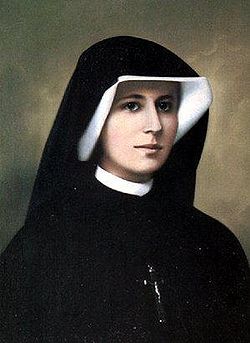 Tai tik pradžia iš ilgo sąrašo išskirtinų jos gebėjimų. Pavesdamas jai šią nuostabią misiją, Jėzus pasakė: „Šiandien aš tave siunčiu su mano gailestingumu žmonėms visame pasaulyje“ (Dienoraštis, 1588). Jis davė jai užduotį skelbti tiesą apie jo dievišką gailestingumą pasauliui per jos pačios gyvenimą, per jos maldas, žodžius ir veiksmus. Jėzaus žodžiai, kuriuos ji užrašė savo dienoraštyje, turėjo tapti šviesa ir paguoda daugeliui ateities kartų, kurios atras Dievo veidą – kaip veidą mylinčio Tėvo. Užrašas ant piešinio „Jėzau, aš tavim pasitikiu“ yra šios žinios vaizdinis ženklas. Jėzus pavedė šią ypatingą misiją – skelbti dieviškąjį gailestingumą – tikinčioms seserims, kurios dirbo virtuvėje, sode, prie vienuolyno vartų. Faustina žinojo, kad ši užduotis pranoko ją. Laimei, ji taip pat žinojo, kad Vienas, kuris paprašė jos eiti šiuo keliu visada bus šalia, niekada nepaliks jos vienos, ir kad jis ją labai myli. Plačiau: http://www.bernardinai.lt/straipsnis/2016-04-20-pasaulio-jaunimo-dienu-globejai-sv-faustina-ir-sv-jonas-paulius-ii/142955 KLAUSIMAI DISKUSIJAI1. Ar dažnai susimąstau apie gyvenimo prasmę?2. Ar klausiu savęs, kaip man prasmingai toliau būti, kur dėti žingsnius, link ko?3. Meilės vertumas. (?)4. Kaip jaučiu, kad Dievas mane myli? Per kokias situacijas? Pamąstykime ir pasidalinkime.5. Ar visada randu save kaip žmogų vertą meilės, pagarbos, drąsų. Kas kliudo? Kaip to atsikratyti?6. Kaip kovoti gerą kovą? Kaip jūs kovojate su savo ydomis, nuodėme?KŪRYBINĖ UŽDUOTISTroškimai yra mūsų gyvybinės energijos šaltinis.Ko aš trokštu?Ką man reiškia troškimas?Ar tikrai jis toks gyvybiškai man svarbus?Kartais sakome: „nežinau, ko noriu...“; „nėra noro gyventi“; „noriu, bet negaliu turėti“. Neįvardinti ir neįgyvendinti troškimai yra liūdesio ir menkavertiškumo priežastis. Kita vertus, begalinis troškimų tenkinimas veda į savanaudiškumą, netinkamus santykius su savimi ir kitais.1. Įvardinkite savo troškimus. Visus, apie kuriuos jūs esate bet kada pagalvoję.2. Iš parašyto sąrašo Išryškinkite 10 svarbiausių.3. Sužymėkite nuo 1 iki 10 Jums yra svarbiausius troškimus.4. Pasidalinkite, kokie troškimai Jūsų grupėje yra pirmoje vietoje.5. Į draugų voką įdėkite palinkėjimą ir pardąsinimą tam grupės dalyviui, kurio pirminiai troškimai turėtų išsipildyti.PABAIGOS MALDAMotinos Teresės dvasinis testamentas„Štai aš stoviu prie durų ir beldžiu“ (Apr 3,20)Tai tiesa. Aš stoviu prie tavo širdies durų dieną ir naktį, net jeigu tu neklausai, net jei abejoji, ar tai Aš, Aš esu čia. Laukiu nors mažiausio ženklo, nors nežymaus kvietimo, kuris Man leistų įeiti.Žinok, kad kiekvieną kartą, kai tik tu Mane pakvieti, Aš ateinu. Būtinai. Visada. Nematomas ir nebylus Aš ateinu su jėga ir begaline meile, atnešdamas gausių Mano dvasios dovanų. Ateinu su gailestingumu, norėdamas tau atleisti, tave išgydyti, ir su meile, pranokstančia tavo lūkesčius – ta begaline meile, kurią gavau iš savo Tėvo (”Kaip mane Tėvas mylėjo, taip ir Aš jus mylėjau.“ Jn 15, 9). Aš ateinu, trokšdamas tave paguosti ir suteikti jėgų pakilti, norėdamas išgydyti tavo sužeidimus. Aš atnešu tau savo šviesą, kad ji išsklaidytų tavo tamsybes ir abejones. Aš ateinu su savo jėga, norėdamas pakelti tave su visomis tavo naštomis. Atnešu tau malonę, kad paliesčiau tavo širdį ir pakeisčiau tavo gyvenimą. Atnešu tau ramybę, kad nuraminčiau tavo širdį.Aš pažįstu tave tobulai – viska apie tave žinau. Net tavo galvos plaukai suskaičiuoti. Tavo gyvenime nėra neko, kas nebūtų Man svarbu. Aš tave nuolat stebėjau ir visada Aš tave mylėjau, net kai buvai paklydęs. Aš žinau kiekvieną tavo problemą ir visa, kas tave neramina. Tiesa, žinau ir tavo nuodėmes. Bet dar kartą sakau, Aš myliu tave ne užtai, ką tu nuveikei ar ko nepadarei, bet myliu tave dėl tavęs, dėl grožio ir garbingumo, kurį Mano Tėvas tau suteikė, kurdamas tave pagal savo paveikslą. Tą garbingumą tu dažnai užmiršti, o tavo grožį pridengė nuodėmė. Bet Aš myliu tave tokį, koks esi, ir išliejau savo kraują tau atpirkti. Jei tu tik prašysi su tikėjimu, Mano malonė palies visa, kas turi būti pakeista tavo gyvenime. Ir Aš tau suteiksiu jėgų išsivaduoti iš nuodėmės ir jos griaunančios įtakos.Aš pažįstu tavo širdį – pažįstu tavo vienatvę ir tavo sužeidimus – atmetimus, pasmerkimus, pažeminimus. Aš visa tai patyriau anksčiau už tave, Aš visa tai pakeliau dėl tavęs, kad tu turėtum dalį Mano pergalėje. Aš ypatingai gerai pažįstu tavo meilės poreikį – kaip tu tuščiai trokšti, egoistiškai ieškodamas tos meilės, stengdamasis savo tuštumą užpildyti praeinančiais malonumais, ir ši tuštuma tavyje dar didesnė už nuodėmę.Ar tu trokšti meilės? „Jei kas trokšta, teateinie pas Mane! Teatsigeria...“ (Jn 7, 37). Aš tave atgaivinsiu ir pasotinsiu. Ar tu trokšti būti labai mylimas? Aš tave myliu labiau, negu tu gali įsivaizduoti – juk dėl tavęs atidaviau savo gyvybę ant kryžiaus. Aš trokštu tavęs. Tai šitokiu būdu Aš galėjau pradėti reikšti Mano meilę tau. AŠ TROKŠTU TAVĘS. Aš trokštu tave mylėti ir būti tavo mylimas. Tai rodo, koks tu Man brangus esi. AŠ TROKŠTU TAVĘS. Ateik pas Mane. Aš pripildysiu tavo širdį ir pagydysiu tavo žaizdas. Aš padarysiu tave nauju žmogumi. Aš tau duosiu ramybę, net kai būsi bandomas. AŠ TROKŠTU TAVĘS. Tu neturi niekada abejoti mano gailestingumu. Mano troškimu tau atleisti, Mano noru laiminti tave ir gyventi tavyje Mano gyvenimą. AŠ TROKŠTU TAVĘS. Nieko nereiškia tai, kad tu nesijauti svarbus pasauliui. Man tu esi svarbiausias iš visų. AŠ TROKŠTU TAVĘS. Atsiverk Man, ateik pas Mane, atiduok Man savo gyvenimą, ir Aš tau parodysiu, koks tu reikšmingas Mano širdyje.Tu gal net neįsivaizduoji, kad Mano Tėvas jau turi tobulą planą, kaip jau nuo dabar pakeisti tavo gyvenimą. Pasitikėk Manimi. Prašyk Mane kasdien, kad ateičiau paimti tavo gyvenimo naštą, ir Aš ateisiu. Aš tau pažadu Mano dangiškojo Tėvo akivaizdoje, kad darysiu stebuklus tavo gyvenime.Kodėl aš visa tai darysiu? Nes AŠ TROKŠTU TAVĘS. Aš prašau tavęs tik vieno dalyko – visiško pasitikėjimo Manimi. Visa kita aš pats padarysiu. Jau šiandien Aš matau vietą, kurią Mano Tėvas tau paruošė Mano karalystėje. Neužmiršk ,kad šiame gyvenime tu esi keleivis, grįžtantis namo. Nuodėmė niekada nepatenkins tavęs ir neatneš tau ramybės, kurios tu ieškai. Visa, ką tu susiradai ne Manyje, tavyje paliko dar didesnę tuštumą. Tad neįsikibk i žemiškus dalykus. Visų pirma netolk nuo Manęs, jei palūžai, bet skubėk pas Mane nedelsdamas.Atiduodamas Man savo nuodėmes, tu suteiki Man džiaugsmą būti tavo Atpirkėju. Nėra nieko, ko Aš negalėčiau atleisti ar išgydyti. Taigi, ateik dabar ir nuramink savo sielą. Nelabai svarbu, kiek kartų tu išklydai iš kelio, kiek kartų tu Mane užmiršai, nelabai svarbu, kiek kryželių tu neši šiame gyvenime. Vienas dalykas, kurį noriu, kad įsidėmėtum (ir tai nepasikeis niekada): AŠ TROKŠTU TAVĘS tokio, koks esi. Tau nereikia pasikeisti, kad patikėtum Mano meile, nes būtent tikėjimas mano meile pakeis tave. Tu Mane užmiršai, o tuo tarpu Aš tavęs laukiu kiekvieną akimirką, visą diena stovėdamas ir tyliai belsdamas prie tavo širdies durų. Tau sunku tuo patikėti? Pažvelk į kryžių. Pažiūrėk į Mano Širdį, pervertą dėl tavęs. Ar tu nesupratai mano kryžiaus? Tad išgirsk dar kartą žodžius, kuriuos ištariau nuo kryžiaus – jie tau aiškiai pasakys, kodėl Aš visa tai iškentėjau: Aš dėl tavęs Trokštu...(Jn 19, 28). Taip, Aš trokštu tavęs – kaip apie Mane sako psalmė, kuria Aš meldžiausi: „Aš laukiau, kas pasigailėtų, bet tokio nebuvo“ (Ps 69, 21). Visą tavo gyvenimą Aš ieškojau tavo meilės – Aš niekada nesilioviau tavęs ieškojęs, kad tave mylėčiau ir būčiau tavo mylimas. Ieškodamas savo laimės, tu išbandei daugybę dalykų; kodėl gi nepabandai dabar Man atverti savo širdį labiau, negu iki šiolei.Kaskart, kai tu atveri Man savo širdies duris, kiekviena karta, kai pakankamai priartėji prie Manęs, tu vėl ir vėl ne tik protu, bet ir dvasia išgirsti žodžius: „Nelabai svarbu tai, ką tu padarei. Aš tave myliu tavo labui. Ateik pas Mane su savo problemomis ir nepritekliais, ateik su visu savo meilės poreikiu. Aš tebestoviu prie tavo širdies durų ir beldžiu... Atidaryk, nes AŠ TROKŠTU TAVĘS...“---------------------------------------------------------------------------------------------------LAISVĖVARTOJIMAS IR APLINKAŽEMĖ IR VANDUOPRIEMONĖS:Didelė medžiaga arba laikraščio lapaiŽemėje vyksta globalinis atšilimas ir kyla jūros lygis. Ant grindų padėta medžiaga ar daug laikraščio lapų. Jei pasirinksite naudoti laikraščio lapus, tai žaidimo pradžioje jų turi užtekti visiems žaidimo dalyviams. Kol groja muzika dalyviai „plaukioja“ aplink žemę. Nutilus muzikai kiekvienas dalyvis turi rasti vietą ant „žemės“. Po kiekvieno nulipimo ant žemės dalyviai grojant muzikai vėl vaikšto vandeny, o žemė yra sumažinama per pusę. Kai muzika baigia groti, dalyviai vėl turi rasti vietą ant žemės. Tie dalyviai, kurie netelpa ar kojomis liečia vandenį, iškrenta iš žaidimo. Žaidimas tęsiasi tol, kol ant žemės lieka vienas ar du žmonės. ĮVADAS Į TEMĄPopiežius Pranciškus kalbėdamas apie vartojimą, vartotojiškumą, vartojimo visuomenę pirmiausia dėmesį kreipia ne į aplinka, bet į žmogiškus santykius. Savo kalboje Asyžiuje per Šv. Pranciškaus šventę jis pažymėjo:Deja, visuomenė buvo užteršta „išmetimo“ kultūra, kuri yra priešinga priėmimo kultūrai, o šios kultūros aukos yra silpniausi ir pažeidžiamiausi žmonės. Sakau kiekvienam: sutelkime jėgas kurdami priėmimo kultūrą, pastatykime vargingiausius žmones visuomenės ir politikų dėmesio centre.Iš Popiežiaus Pranciškaus vizito Asyžiuje 2013-10-04 ir Laudato Si 222 str.Toliau papildydamas šią mintį ją pratęsė savo enciklijoje „Laudato Si”, kurioje pabrėžė, jog vartojimo kultūroje reikėtų vadovautis principu - „mažiau yra daugiau’’. Taip pat aiškiai įvardijo, kad ,,nuolatinis vartojimo galimybių kaupimas blaško širdį ir trukdo branginti kiekvieną daiktą bei kiekvieną akimirką. Ir, priešingai, giedras žvilgsnis į bet kurią tikrovę, kad ir kokią menką, atveria mums daug daugiau supratimo ir savęs įgyvendinimo galimybių.“TAIGI DRAUGE MELDŽIAME ŠV. DVASIĄ, KAD ŠVIESOS KUPINASŽVILGSNIS IR ATVIROS ŠIRDYS BŪTŲ GERIAUSIMŪSŲ PALYDOVAI KELYJE SU JĖZUMI!ŠV. RAŠTO IŠTRAUKAIš Evangelijos pagal Matą 6, 25-3425 „Todėl aš sakau jums: per daug nesirūpinkite savo gyvybe, ką valgysite, nei savo kūnu, kuo vilkėsite. Argi gyvybė ne daugiau už maistą ir kūnas už drabužį? 26 Įsižiūrėkite į padangių sparnuočius: nei jie sėja, nei pjauna, nei į kluonus krauna, o jūsų dangiškasis Tėvas juos maitina. Argi jūs ne daug vertesni už juos? 27 O kas iš jūsų gali savo rūpesčiu bent per vieną sprindį prailginti sau gyvenimą?! 28 Ir kam gi taip rūpinatės drabužiu?! Pasižiūrėkite, kaip auga lauko lelijos. Jos nesidarbuoja ir neverpia, 29 bet sakau jums: nė Saliamonas pačioje savo didybėje nebuvo taip pasipuošęs kaip kiekviena iš jų. 30 Jeigu Dievas taip aprengia laukų gėlę, kuri šiandien žydi, o rytoj metama į krosnį, tai argi jis dar labiau nepasirūpins jumis, mažatikiai? 31 Todėl nesisielokite ir neklausinėkite: ,Ką valgysime?’ arba: ,Ką gersime?’,;arba: ,Kuo vilkėsime?’ 32 Visų tų dalykų vaikosi pagonys. Jūsų dangiškasis Tėvas juk žino, kad viso to jums reikia. 33 Jūs pirmiausia ieškokite Dievo karalystės ir jo teisumo, o visa tai bus jums pridėta. 34 Taigi nesirūpinkite rytdiena, nes rytojus pats pasirūpins savimi. Kiekvienai dienai gana savo vargo.“KATECHEZĖ/LIUDIJIMAS: KUN. GEDIMINAS JANKŪNAShttps://www.youtube.com/watch?v=KvyWCWAfs7w&t=10sVILNIAUS ŠVENTIEJI: ŠV. RAPOLAS KALINAUSKAS Vilniaus srityje tapo karo ministru. 1864 m. pavasarį caro kariuomenės buvo suimtas ir nuteistas mirties bausme, tačiau aktyvių tėvo pastangų dėka bausmė pakeista tremtimi į Sibirą. Su daugeliu kitų tremtinių Kalinauskas pateko į Usolės druskos kasyklas. 1866 m. balandžio 16 d. amnestija atleistas nuo katorgos darbų, o 1868 m. ir nuo visų priverčiamųjų darbų, iki 1872 m. gyveno tremtyje Irkutske. Dalyvavimas sukilime ir sunkūs katorgos metai ženkliai pakeitė Kalinausko dvasią, pagelbėjo naujai atrasti Dievą, kančia išmokė melstis ir būti jautriu kito žmogaus skausmui. Po amnestijos Juozapas pradėjo mokyti tremtinių vaikus ir pagelbėjo garsiajam Sibiro klebonui tėvui Kristupui Švernickiui rengti juos Pirmajai Komunijai. Draugystės su t. Kristupu dėka gyveno turtingą dvasinį gyvenimą, daug skaitydavo teologinės literatūros, dažnai priimdavo sakramentus.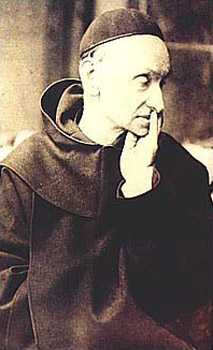 Plačiau: http://www.bernardinai.lt/straipsnis/2007-11-19-sventasis-rapolas-kalinauskas-1835-1907-m/7619KLAUSIMAI DISKUSIJAI1. Ką vartoji ir naudoji, be ko negali gyventi?2. Ką vartoji naudoji, be ko galėtum gyventi?3. Ar esi linkęs dalintis tuo, ką turi, su kitais?4. Ar galima būti visiškai laisvam nuo vartojimo?5. Kaip aš tausoju savo aplinką? Kas yra gerai? Ko trūksta?KŪRYBINĖ UŽDUOTIS1. Parodykite idealią visuomenę, kuri vartoja atsakingai ir saikingai. Galite kartu sukurti koliažą, filmuką ir pan.2. Sąmoningai sumažinkite naudojimąsi socialiniais tinklais, mobiliąją technika dieną ar savaitę. Ką darai vietoje to?3. Pasidalinkite savo pavyzdžiais mūsų LJD Facebook paskyroje pagal temą sukurta jūsų ar jūsų draugų grupės atvirute.PABAIGOS MALDAŠvenčiausias, Aukščiausias Galybių Valdove, Vien Tau mano gyrius skambės!Giedokim ir girkim mūs Viešpaties vardą - Jis vienas tevertas garbės!Garbė Tau, Valdove, per sesę mūs Saulę,Šaltinį šviesos ir vilties.Per ją spindulingas, skaisčiausias paveikslasMums Tavojo Veido tešvies.Garbė Tau, Valdove, per Mėnesį brolįIr jo seseles žvaigždutes.Padangių aukštybėj, Visatoj beribėjJos šaukia ir mus link Tavęs.Garbė Tau, Valdove, per brolį mūs Vėją,Per debesis baltus aukštai,Per amžiną tėkmę - joje kūrinijąGalingai ir saugiai laikai.Garbė Tau, Valdove, per Vandenį brolį,Šaltinį visos gyvasties.Jame, o Aukščiausias, mums atspindį SavoSuteiki malonės regėt.Garbė Tau, Valdove, per kaitriąją sesę,Galingą stichiją Ugnies!Ji tamsą išsklaido, ji šildo, ji saugo,Naikina dvejones nakties.Garbė Tau, Valdove, per Motiną Žemę!Jos vaisiais Tu stiprini mus.Iš žemės gilybių - gyvybės žydėjimas,Pavargusiems - miegas ramus.Garbė Tau, Valdove, per nuolankią MeilęVisų, kurie kenčia skausme.Tavim pasikliovę, Tau viltį sudėję,Palaiminti jie Tavyje!Garbė Tau, Valdove, per seserį Mirtį,Slaptingus vartus link Tavęs.Ji - siaubas puikuoliams ir džiaugsmas vargdieniams,Ištroškusiems, Dieve, Tavęs.Švenčiausias, Aukščiausias Galybių Valdove, Vien Tau mano gyrius skambės!Giedokim ir girkim mūs Viešpaties vardą - Jis vienas tevertas garbės!---------------------------------------------------------------------------------------------------LAISVĖPRIKLAUSOMYBĖMAZGASŽaidėjų skaičius – ne mažiau nei 3.Žaidimo eiga: visi žaidėjai sustoja į ratą, užsimerkia, ištiesia rankas į priekį ir susiima už rankų. Iš visų rankų susidaro mazgas, kurį reikia išnarplioti neatsikabinus rankų. Jeigu žaidžia daugiau žaidėjų, galima daryti su atskirus mazgus ir lenktyniauti, kuris mazgas greičiau išsinarplios.ĮVADAS Į TEMĄPrisiliesdami prie itin skaudžios ir itin didelės jaunimo priklausomybių problemos kreipiame žvilgsnį į šviesias bei viltį žadinančias Šv. Jono Pauliaus II mintis:Negalima kalbėti nei apie laisvę svaigintis, nei apie narkotikų įteisinimą, nes žmogus neturi teisės sau kenkti,jis negali ir niekada neturi išsižadėti savo asmens orumo, kuris yra Dievo dovana.Iš Šv. Jonas Paulius II, knyga „Bažnyčia, narkotikai, narkomanija“ 1994 m.Po dvidešimties metų jau Popiežius Pranciškus specialiai organizuotoje konferencijoje antrindamas kalbėjo: „Narkotikų neįveiksi narkotikais! Narkotikai – tai blogis, o blogiui negalima nusileisti, nei leistis į kompromisus“. „ne“ jokios rūšies narkotikams”. Tačiau norint pasakyti šį „ne“, pirmiausia reikia pasakyti „taip“ gyvenimui, auklėjimui, darbui. Jei šie „taip“ bus įgyvendinti, neliks vietos narkotikams, piktnaudžiavimui alkoholiu, kitoms priklausomybėms.“Popiežiaus Pranciškaus XXIII konferencijos Romoje, skirtos kovai su narkotikais, 2014 metais.TODĖL MELDŽIAME ŠV. DVASIOS MALONĖS TURĖTI BLAIVŲPROTĄ IR RYŽTĄ NEPASIDUOTI PRIKLAUSOMYBĖMS.ŠV. RAŠTO IŠTRAUKAIš Evangelijos pagal Luką 12, 43-4543 Netyroji dvasia, išėjusi iš žmogaus, klaidžioja bevandenėse vietose, ieškodama poilsio, ir neranda. 44 Tada ji sako: 'Grįšiu į savo namus, iš kur išėjau'. Sugrįžusi randa juos tuščius, iššluotus ir išpuoštus. 45 Tada eina, pasiima kitas septynias dvasias, dar piktesnes už save, ir įėjusios jos ten apsigyvena. Ir paskui tam žmogui darosi blogiau negu pirma. Taip atsitiks ir šiai piktai kartai.KATECHEZĖ/LIUDIJIMAS: KUN. KĘSTUTIS DVARECKAShttps://www.youtube.com/watch?v=rYYlkHvNbPM&t=10s VILNIAUS ŠVENTIEJI: KUN. ALFONSAS LIPNIŪNASNuo to laiko, kai buvo atkeltas į Vilniaus šv. Jonų bažnyčią, Alfonsas Lipniūnas garsėjo kaip pamokslininkas. Bolševikams, o po metų vokiečiams okupavus Vilnių, Šv. Jonų bažnyčia dėl kun. A. Lipniūno pamokslų virsta visų Vilniaus lietuvių susitelkimo ir patriotizmo centru. Vilniuje kun. A. Lipniūnas žmones rėmė ne tik žodžiais. Jis įkūrė Laisvės fondą, kurio tikslas buvo šelpti skurstančiuosius. Karo metais ėjo ir universiteto kapeliono pareigas, dėstė Vilniaus kunigų seminarijoje. Palaikė artimus ryšius su akademiniu jaunimu, padėjo atgyti studentų ateitininkų veiklai. Nuo pat sąmoningo gyvenimo pradžios apsisprendė būti abstinentu. Žavėjosi mokslinėmis aukštumomis, į kurias kopti, jo giliu įsitikinimu, turėjo padėti Dievo įsakymų laikymasis. Suprato, kad Dievo mylėti neįmanoma be artimo meilės. Pagrindinis gyvenimo principas: „Kitiems – viskas, sau – nieko.“ Tuo tarpu visai nepažįstamiems, kurie kreipdavosi į jį pagalbos, atiduodavo viską, ką turėjo po ranka: paskutinį litą, kepalą duonos, auksinį laikrodį. 1930 m. oficialioji tautininkų valdžia uždraudė ateitininkų veiklą mokyklose, bet jokių draudimų kun. A. Lipniūnas nepaisė, nes žinojo, kad niekas kitas be ateitininkų nesugebės išugdyti tokios tvirtos asmenybės, atsidavusios Dievui ir Tėvynei. Vėlesni įvykiai Lietuvoje parodė, jog jis buvo teisus. A. Lipniūnas buvo suimtas savo bute. Su meile ir nepriekaištaudamas, laisvu apsisprendimu jis iš Viešpaties rankų priėmė kančios taurę ir gėrė iš jos iki pat mirties. 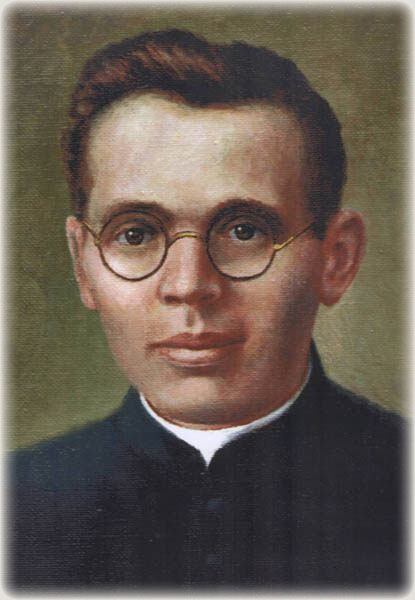 1943 m.  išvežtas į Stutthofo koncentracijos stovyklą.. Draugų liudijimu, kun. A. Lipniūnas išseko fiziškai, atrodė „išdžiūvęs kaip vaiduoklis, vos vilko kojas“, nebepajėgė, kaip buvo įpratęs šypsotis, jo veidas įgavo rimtą išraišką, tačiau savo dvasia visiškai nepasikeitė. Gavęs siuntinėlį maisto, viską tuoj pat išdalydavo, kaip įmanydamas guodė žmones, kėlė išlikimo viltį, atlikinėjo kunigo pareigas. Net per lemtingąjį evakuacijos etapą Pucko link jis, būdamas vos gyvas nuo alkio ir nuovargio, vis pasilenkdavo kone prie kiekvieno, esesininko pistoletu pribaigto kalinio – suteikdavo nuodėmių atleidimą ir palaimindavo baigus žemiškąjį gyvenimą. Net ir kun. Lipniūno mirtis sietina su tarnavimu ir pasiaukojimu kitiems, nes šiltine jis apsikrėtė lankydamas ir šelpdamas sergančius žmones. Plačiau: http://www.lipniunas.com/KLAUSIMAI DISKUSIJAI1. Ar visose situacijose aš esu/moku būti savimi?2. Kaip susidoroju su gyvenimo sunkumais?3. Ar moku atsipalaiduoti šiuolaikiniame bėgime? Kaip?4. Ar moku atpažinti pasaulio man teikiamas tiesas? Kaip?5. Ar atpažįstu savo priklausomybes? Ar galvoju apie tai?6. Kaip jūs kovotumėte mano vietoje?KŪRYBINĖ UŽDUOTISVadovas padalina vaikus į 5 grupes. Kiekvienai grupė gauna didelius popieriaus lapus, piešimo ir spalvinimo priemones, spalvotus popieriaus lapus, klijus, senus žurnalus, žirkles.Grupelės turės pagalvoti ir ant didelio popieriaus lapo surašyti, nupiešti arba suklijuoti iš senų žurnalųnuotraukų, kaip mes galime rūpintis savo emocijomis, sveikata, santykiais, finansais, atrasti gyvenimo prasmę. Tarkim, rūpinantis sveikata galime vengti alkoholio ir kitų narkotinių medžiagų, Pabaigusios darbą grupelės pristato savo mintis visiems. Po pristatymų visi kartu aptaria, ar sunku buvo sugalvoti būdų, kaip rūpintis savo sveikata?Taip pat galima sukurti grupės atvirutę su žinia jūsų bendraamžiams. Atsiųskite savo darbus mums ir mes, išrinkę labiausiai atskleidžiantį temą piešinį, išleisime atviruką.PABAIGOS MALDANikėjos–Konstantinopolio tikėjimo išpažinimasTIKIU Į VIENĄ DIEVĄ, visagalį Tėvą, dangaus ir žemės, regimosios ir neregimosios visatos Kūrėją.Tikiu į vieną Viešpatį Jėzų Kristų, vienatinį Dievo Sūnų, prieš visus amžius gimusį iš Tėvo: Dievą iš Dievo, šviesą iš šviesos, tikrą Dievą iš tikro Dievo; gimusį, bet ne sukurtą, esantį vienos prigimties su Tėvu. Per jį visa yra padaryta. Jis dėl mūsų, žmonių, dėl mūsų išganymo nužengė iš dangaus.(nusilenkiame) Šventosios Dvasios veikimu priėmė kūną iš Mergelės Marijos ir tapo žmogumi. (atsitiesiame) Valdant Poncijui Pilotui, jis dėl mūsų buvo prikaltas prie kryžiaus, nukankintas ir palaidotas. Kaip Šventajame Rašte išpranašauta, trečiąją dieną prisikėlė iš numirusių. Įžengė į dangų ir sėdi Dievo Tėvo dešinėje. Jis vėl garbingai ateis gyvųjų ir mirusiųjų teisti ir viešpataus per amžius.Tikiu į Šventąją Dvasią, Viešpatį Gaivintoją, kylančią iš Tėvo ir Sūnaus, su Tėvu ir Sūnumi garbinamą ir šlovinamą, kalbėjusią per pranašus. Tikiu vieną, šventą, visuotinę, apaštalinę Bažnyčią. Pripažįstu vieną Krikštą nuodėmėms atleisti. Laukiu mirusiųjų prisikėlimo ir būsimo amžinojo gyvenimo. Amen.---------------------------------------------------------------------------------------------------LAISVĖBAIMĖSBENDRAS PIEŠINYSPRIEMONĖS:Dideli popieriaus lapai (puikiai tinka plakatas arba pakavimo popierius)Piešimo priemonės – įvairūs flomasteriai, kreidelės, dažai.Ant sienos pakabinamas didelis popieriaus lapas. Dalyvių prašoma nesikalbant tyloje nupiešti didelį bendrą piešinį baimės tema. Piešdami dalyviai vaizduoja, ką supranta ir žino ta tema. Piešinius galima piešti poromis, galima duoti skirtingus klausimus skirtingoms poroms. Galima ne piešti, o klijuoti koliažą naudojant laikraščių, žurnalų iškarpas. Dalyvių skaičius:Geriausia iki 10 žmonių, kad visi galėtų įsitraukti. Didesnę dalyvių grupę galima padalyti į kelias mažesnes grupes, paprašyti piešti kelis skirtingus piešinius.Trukmė: 20 min.ĮVADAS Į TEMĄDar 2015 metais popiežius Pranciškus Šv. Mortos namuose Kristaus žengimo dangun iškilmės išvakarėse komentuodamas Evangeliją kalbėjo apie džiaugsmą ir baimę:Baimė – tai ne krikščionio, bet netvirtos, nelaisvos sielos laikysena. Tai laikysena žmogaus, kuris nesijaučia esąs laisvas žiūrėti pirmyn, kurti, daryti gera. Bijantysis visada sako: „Ne, juk yra štai šis pavojus, ir tas kitas, ir dar kitas...“ Tai žalingas įprotis. Baimė yra kenksminga.Iš popiežiaus Pranciškaus 2015-05-15 homilijos Šv. Mortos namuoseDar vėliau po metų Pasaulio jaunimo dienose Krokuvoje popiežius Pranciškus ramindamas, suteikdamas viltį ir kviesdamas kalbėjo, kad ,,baimė ir netikrumas lydi visą žmonijos istoriją’’, kad ,,panašią patirtį teko išgyventi taip pat ir pirmiesiems Jėzaus mokiniams. Abejonės ir sunkumai neišvengiami, tačiau reikia žinoti, kad pasidavimas baimei visada baigiasi užsidarymu, atsiribojimu nuo kitų žmonių, dėl to niekada negalima pasyviai susitaikyti su sunkumais, negalima pasiduoti.“2016-07-30 kalbos Pasaulio jaunimo dienų maldos vigilijoje.TODĖL KVIEČIAME MELSTI ŠVENTĄJĄ DVASIĄ DRĄSOS MALONĖS,IŠEITI IŠ SAVO KOMFORTO ZONOS IR LEISTIS Į NUOTYKĮ SU JĖZUMI!ŠV. RAŠTO IŠTRAUKAIš pirmojo švento Jono laiško1 Jn 3, 16-2416 Mes iš to pažinome meilę,kad jis už mus paguldė savo gyvybę.Ir mes turime guldyti gyvybę už brolius.17 Bet jei kas turėtų pasaulio turtųir, pastebėjęs vargo spaudžiamą brolį,užrakintų jam savo širdį, –kaip jame pasiliks Dievo meilė?18 Vaikeliai, nemylėkite žodžiu ar liežuviu,bet darbu ir tiesa.19 Tuo mes pažinsime, jog esame iš tiesos,ir jo akivaizdoje nuraminsime savo širdį,20 jei mūsų širdis imtų mus smerkti:Dievas didesnis už mūsų širdį ir viską pažįsta.21 Mylimieji, jei širdis mūsų nesmerkia,mes ramiai pasitikime Dievu22 ir gauname iš jo, ko prašome,nes laikomės jo įsakymųir darome, kas jam patinka.23 O štai jo įsakymas:kad tikėtume jo Sūnaus Jėzaus Kristaus vardą[i4]ir mylėtume vieni kitus, kaip jo įsakyta.24 Kas laikosi jo įsakymų,pasilieka Dieve ir Dievas jame.O kad jis mumyse pasilieka,mes žinome iš Dvasios, kurią jis mums davė.KATECHEZĖ/LIUDIJIMAS: ROKAS BALSYShttps://www.youtube.com/watch?v=CoJ90bz74D0&t=12s VILNIAUS ŠVENTIEJI: PAL. JURIGIS MATULAITISKaip kunigas, Matulaitis turėjo progos išbandyti įvairias darbo galimybes – vikaro, seminarijos, profesoriaus, akademijos vicerektoriaus, ligoninės kapeliono ir gimnazijos mokytojo. Nė vienoj iš tų pareigų jis nejuto ypatingos misijos. Labiausiai buvo pasiruošęs dėstyti apologetiką ir dogmatinę teologiją, bet ir tai nelenkė jo širdies. Jo misija gimė tokioj srityje, kuriai iš anksto mažai ruošėsi, būtent – sociologijoje ir socialinėje veikloj. Ir gimė ji tada, kai jis, atrodė, mažiausiai buvo pajėgus bet ką dirbti. Atsisakęs kojos amputavimo, šiek tiek apsigydęs, dėstydamas vienoje mokykloje, jis tyliai pradėjo organizuoti priemiesčių darbininkus ir greitai subūrė juos į penkiasdešimties tūkstančių narių organizaciją. 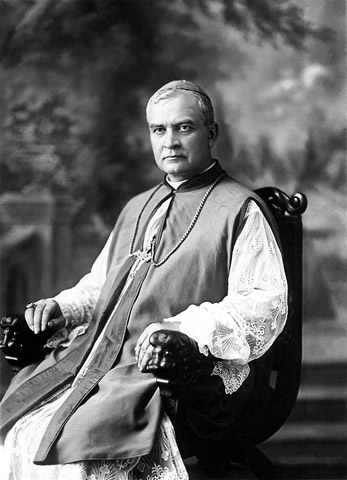 Šis darbas sukėlė nemažų reakcijų: Matulaitis buvo apšauktas Bažnyčios priešu, liberalu, socialistu. Dėl to kunigas nesugniužo ir nepabūgo. Priešingai, pajutęs ugnies krikštą, ėjo tolyn. Ėmė ruošti socialines savaites Varšuvoje (vėliau ir Kaune). Netikėtai, 1907 m., jis buvo pakviestas į Petrapilio akademiją dėstyti kaip tik sociologijos, dar niekus Rusijoje nedėstomos disciplinos. Dėstė ją ne vien teoriškai, bet ruošė būsimus kunigus ir praktiškai: juos naoulatos ragino imtis socialinės veiklos. Iš jo studentų būrio savo krašte iškilo daug socialinių veikėjų. Jo įkvėptas V. Jurgutis su keletu kitų bendraminčių ėmė organizuoti būsimus ateitininkus.Jurgis Matulaitis ryžosi kurti „intensyvaus katalikiško gyvenimo židinius“ ir apie juos yelkti pasauliečius – vyrus ir moteris. „Mūsų amžiuje“ – galvojo jis, - „ir toje Bažnyčios padėtyje, kurią matome, nebeužtenka paprastų darbininkų, samdinių, bet reikia tikrų apaštalų. [...] Geriau mažiau darbininkų, bet gerų ir tikrų, išsižadėjusių savęs, pilnų dvasios.“Toks apaštališkos dvasios elitas „uolus ir narsus, be svyravimų ir baimės, viskam pasiryžęs, su iniciatyvos dvasia, drausmingas ir organizuotas [...] būtų jėga – ne tokia, kuri ginasi. [...] Nebeužtenka gintis, reikia ir užkariauti: eiti ten..., kur didžiausia bedievybė, ištvirkimas, tikėjimo atšalimas, nutolimas nuo Bažnyčios. [...] Visur lįsti, įsipbrauti: jei kur išvaro pro vienas duris, grįžti pro kitas, kad ir užpakalines, kad tik visur būtų įnešta Kristaus dvasia.“Iš Stasio Ylos knygos „Jurgis Matulaitis“ Plačiau: http://www.marijampolesbazilika.lt/?id=4KLAUSIMAI DISKUSIJAIĮsileidimas į savo gyvenimą ir dalinimasis tuo, kuo tu gyveni yra jautri ir neįkainojama patirtis. Santykis negali išlikti nesikalbant. Diskusija reikalinga išsakyti tai, ką manau, ir taip pat išgirsti tai, ką sako man. Kviečiame jus semtis patirties ir ieškoti atsakymų savo draugų lūpose.Sakyk. Išgirsk. Apmąstyk. Veik.Klausimai kurie gali jums padėti:1. Kokios mano svarbiausios baimės? Ar jas įvardinu sau?2. Iš kur jos kyla?3. Ar dažnai abejoju?4. Kaip baimės daro įtaką mano gyvenimui?5. Kaip galiu kovoti su savo baimėmis?6. Kaip jūs kovotumėte mano vietoj?KŪRYBINĖ UŽDUOTISKviečiame šiandien Jus leistis į Piligrimystę!Aptarkite, suplanuokite, kokia bus vietą, į kurią kartu keliausite. Pasiskirstykite grupėje atsakomybes.Piligrimystė yra tikėjimo ir dvasinio augimo galimybė, bendruomeniškumo patirtis, malda, šventė, kvietimas įvertinti savo gyvenimą, jį keisti. Šia piligrimystę kviečiame Jus išeiti iš savęs, patirti ypatingų patirčių, skatinančių dvasinį augimą. Jaunam žmogui patinka iššūkiai, nuotykiai, jis ieško galimybių save išbandyti, geriau save pažinti, jam svarbu būti tarp kitų, bendrauti, jis kelia prasmingus egzistencinius klausimus. Keliauti pėsčiomis daugiau nei 30 km bet kokiu oru, melstis, giedoti, klausytis katechezių, liudijimų, susipažinti su naujais draugais – tai iššūkis, tai neeilinė patirtis.Savo piligrimystės kelionės akimirkas paskelbkite mūsų LJD Facebook paskyroje, įdėdami video klipą ar nuotrauką.Lauksime Jūsų patirčių!PABAIGOS MALDATam, kas bent kartą sukalbės šį vainikėlį, bus suteikta malonė, nes mano gailestingumas beribis.Dievo Gailestingumo vainikėlis gali būti kalbamas varstant mums įprasto rožinio karoliukus. Pradžioje kalbame „Tėve mūsų", „Sveika, Marija", „Tikiu Dievą Tėvą". Toliau ties didesniais karoliukais meldžiame: Amžinasis Tėve, aukoju Tau mieliausiojo Tavo Sūnaus, mūsų Viešpaties Jėzaus Kristaus, Kūną ir Kraują, Sielą ir Dievystę permaldauti už mūsų ir viso pasaulio nuodėmes. Ties mažesniais karoliukais kalbame: Dėl skaudžios Jėzaus kančios būk gailestingas mums ir visam pasauliui. Pabaigoje: Šventas Dieve, šventas Galingasis, šventas Amžinasis, pasigailėk mūsų ir viso pasaulio. (3 kartus)---------------------------------------------------------------------------------------------------MEILĖAŠ IR KITASŽAIDIMASGrupė stovi ratu kiek įmanoma susiglaudusi. Vienas iš grupės narių stovi rato viduryje, užsimerkia, įtempia raumenis ir lėtai svyra kuria nors kryptimi. Grupė lėtai sulaiko svyrantįjį ir vėl lėtai stumia kita kryptimi į visas puses, stengiasi jį pagauti ir prilaikyti, kad neparkristų. Tie, kurie nori, gali eiti į rato vidurį ir išbandyti save. Baigus žaidimą, patartina iškart aptarti naujus potyrius, kilusius jausmus, mintis. Klausimai tiems, kurie išdrįso kristi:1. Kaip aš jaučiausi?2. Ar man buvo malonu?3. Ar aš jaučiuosi saugiai? Kodėl? 4. Ar mano jausmai keitėsi? Kaip?5. Kaip aš jaučiuosi dabar?Klausimai visai grupei:1. Ar jautėmės atsakingi už tą, kuris krenta?2. Kas buvo sunku? Kodėl?ĮVADAS Į TEMĄPopiežius Pranciškus savo homilijoje iškėlė iššūkį su klausimais, kuomet žmogus turi eiti ir klaust savęs: Koks mano santykis su Dievu, su Jėzumi? Koks mano santykis su tėvais, broliai ir seserimis, su vyru ar žmona, su vaikais?Iš Popiežiauss Pranciškaus homilijos 2015-02-19Tuo jis norėjo pabrėžti, kad ,,negalima apsiriboti vien savimi.’’ Vėliau savo enciklikoje pateikė rimtąsprendimą atsiverti santykiui su kitu:Teigiamas socialinis gyvenimas padeda gyventojams skleisti šviesą iš pirmo žvilgsnio gyventi netinkamoje aplinkoje. Slogų jausmą, kurį kelia tankiai apgyvendinti rajonai, atsveria artimi ir šilti žmogiški santykiai... Tada bet kuri vietovė nustoja būti pragaru ir tampa oraus gyvenimo aplinka.Iš Popiežiauss Pranciškaus enciklikos Laudato Si 148 str.KVIEČIAME MELSTI ŠVENTĄJĄ DVASIĄ ATVERTI AKIS,SUŠILDYTI SANTYKIUS IR ŠIRDIS!ŠV. RAŠTO IŠTRAUKAJn 13, 34-3534 Aš jums duodu naują įsakymą,kad jūs vienas kitą mylėtumėte:kaip aš jus mylėjau,kad ir jūs taip mylėtumėte vienas kitą!35 Iš to visi pažins,kad esate mano mokiniai,jei mylėsite vieni kitus“.KATECHEZĖ/LIUDIJIMAS: KUN. ALGIS ŠIMKUShttps://www.youtube.com/watch?v=y1U1w1iGxLU&t=12s VILNIAUS ŠVENTIEJI: ARKIVYSKUPAS MEČISLOVAS REINYS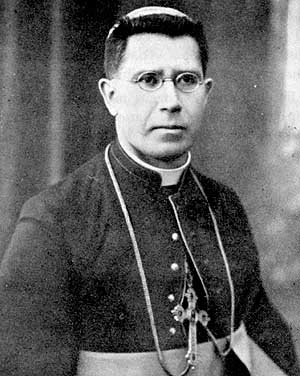 Vokiečių užsienio reikalų ministerijos tarėjas Gerhard Štarke, vienerius metus kalėjęs bendroje kameroje su M. Reiniu, rašo: „Jis dažnai melsdavosi už savo tikinčiuosius labai susirūpinęs, dalijosi jų kančiomis. Už pinigus, kuriuos jis reguliariai gaudavo,  paprastai nupirkdavo duonos ir cukraus savo kančių draugams. Per Gavėnią paprastai sau nieko nepasilikdavo. Jis nepristatydavo tik tabako, nes manė, kad tabakas kenkia sveikatai. Kai vienas mandžiūrietis kažką iš jo pavogė, jis nieko nesakė, tik kitą kartą dalindamas jam davė dvigubai daugiau. Tada žmogus verkdamas prisipažino ir prašė atleisti“.Plačiau: http://angelorum.lt/be-kategorijos/nerijus-pipiras-arkivyskupas-mecislovas-reinys-sventumu-spinduliuojanti-asmenybe/ KLAUSIMAI DISKUSIJAI1. Kas Tau yra draugystė?2. Ar aš esu kitam žmogui artimas?3. Kada tampu ponu “AŠ” santykyje su kitu?4. Ar aš matau kitą?5. Ar aš kreipiu dėmesį į kito žmogaus poreikį, ar centras esu aš? pateikite pavyzdžių.6. Ar visose situacijose žiūrite į save tik rimtai, ar mokate iš savęs pasijuokti?7. Kaip jūs supratote, kas yra pastipusi katė?KŪRYBINĖ UŽDUOTISŠiai užduočiai atlikti visi turi turėti savo mobiliuosius telefonus (ir šiek tiek pinigų savo sąskaitoje) – apie tai galima pranešti prieš susitikimą visiems dalyviams.Grupėje visi kartu susėdę ratu išsiunčia trims savo draugams, pažįstamiems, bičiuliams, artimiesiems trumpąją SMS žinutę su tekstu: „Ačiū, kad esi mano draugas.“Labai svarbu išlaikyti ramybę ir tylą ir išbūti rate, kol pradės grįžti atsakymai. Jeigu SMS gavėjai skambins, galima atsiliepti, bet tuomet reikia išeiti iš rato. Praėjus 10 minučių, būtina aptarti šią patirtį:1. Kaip reagavo mano draugas?2. Kodėl taip reagavo?3. Ar jis nustemba gavęs tokią žinutę, jeigu aš savo draugui dažnai pasakau, jog vertinu jo draugystę?4. Jei nepasakau, kokia dažniausia reakcija?5. Kaip galime palyginti šią patirtį su malda – bendravimu su Dievu?6. Jeigu kuris nors grupės dalyvis negauna nė vieno atsakymo iš savo draugo, jį būtina taip pat pakalbinti, paklausti, ką jam reiškia negauti atsakymo iš draugo.PABAIGOS MALDASukalbėkite maldą Tėve mūsų ir palaiminkite vieni kitus kryžiaus ženklu, prieidami ir pažymėdami savo nykščiu draugo kaktoje kryžių. ---------------------------------------------------------------------------------------------------MEILĖKAS YRA MEILĖ?ŠOKOLADO UPĖPRIEMONĖS:A4 formato lapai. Jų turi būti vienu mažiau nei yra grupėje narių. Jei užduotis atliekama lauke, vietoj popieriaus lapo gali būti naudojamos plokščios nedidelės lentutės (pvz.: matmenys ~ 10 cm x 30 cm). Tikslas: skatinti dalyvius bendradarbiauti, būti kūrybiškus.Nurodomas atstumas, kurį turės nueiti visa grupė, (grupei, kuri sudaryta iš 7–10 žmonių – maždaug 5–10 metrų nuotolis, didesnei grupei gali būti 15–20 metrų atstumas). Grupei kūrybingai papasakojama istorija apie „šokolado upę“, kurią visi turės pereiti, o aplinkui plaukioja pikti, dideli krokodilai. Bristi per upę pavojinga, nes gali „suėsti“ upės gyventojai, galima eiti tik uždėjus koją ant lapo / lentelės, kuris tiesiamas per „upę“. Jei lapas yra ant žemės ir nelaikomas ranka arba nepriminamas koja – jį nuneša srovė (tas lapas / lentelė paimami). Prieš pradedant užduotį dalyviams duodama 15 min. laiko pasitarti, kaip atliks užduotį, tačiau pradėjus eiti užduotis atliekama tylomis. Visi grupės nariai turi per tam tikrą laiką, pvz.: 30 min., atsidurti kitame „šokolado upės“ krante. Pabaigoje aptariama, kaip dalyviai jautėsi, kaip sekėsi sudaryti planą ir atlikti užduotį, kas buvo gerai apgalvota, kas ne, ką darytų kitaip ir kt. P. S. aptarimo būdo, klausimų parinkimas ir aptarimo moderavimas priklauso nuo to, kaip vyko grupės procesas.ĮVADAS Į TEMĄŠv. Jonas Paulius II cituodamas Jono evangeliją, kalbėjo:Tegul visi bus viena, kaip mes esame viena ir atverdamas žmogaus protui neprieinamų akiračių, Dievas nurodo, jog esama tam tikro panašumo tarp Dievo asmenų vienybės ir tiesoje bei meilėje suvienytų Dievo vaikų vienybės. Šis panašumas rodo, jog žmogus, vienintelis kūrinys žemėje, kurio Dievas norėjo dėl jo paties, gali visiškai atrasti save tik nuoširdžiai save atiduodamas.Taip kalbėdamas apie žmogaus gyvenimo įprasminimą žemėje, gyvenant meilės santykyje ne tik su Dievu, bet ir savimi pačiu, vėliau kalbėdamas apie santykius šeimoje ir santuokoje akcentavo:Svarbu pabrėžti lygų moters kilnumą ir lygią atsakomybę vyro atžvilgiu. Tokia lygybė nepakartojamai įgyvendinama tuo savęs dovanojimu vienas kitam ir savo vaikams, koks būdingas santuokai ir šeimai. Sukurdamas vyrišką ir moterišką žmonių giminę, Dievas vyrui ir moteriai suteikė lygų asmens kilnumą, apdovanodamas juos žmogaus asmens neatimamomis teisėmis bei pareigomis.“Iš Šv. Jono Pauliaus II apaštalinių paraginimų Familiaris consortio, Gaudium et Spes.TODĖL KVIEČIAME MELSTI MEILĖS, DRĄSOS IR PASIRYŽIMOTIESOJE MYLĖTI SAVE IR KITUS.ŠV. RAŠTO IŠTRAUKAIš Pradžios knygos 2, 5-9, 15-255Tą dieną, kai VIEŠPATS Dievas padarė žemę ir dangų,5 kai žemės laukuose dar nebuvo jokių krūmokšnių ir dar nebuvo išdygusi jokia laukų žolė, nes VIEŠPATS Dievas dar nebuvo siuntęs žemėn lietaus ir žmogaus dar nebuvo dirvai arti, 6 tik versmė tryško iš žemės ir drėkino visą dirvos paviršių, – 7 tuomet VIEŠPATS Dievas padarė žmogų iš žemės dulkių ir įkvėpė jam į nosį gyvybės alsavimą. Taip žmogus tapo gyva būtybe. 8 VIEŠPATS Dievas užveisė sodą Edene, rytuose, ir ten įkurdino žmogų, kurį buvo padaręs. 9 Iš žemės VIEŠPATS Dievas išaugino įvairių medžių, gražių akims ir gerų maistui, su gyvybės medžiu sodo viduryje ir gero bei pikto pažinimo medžiu.15 VIEŠPATS Dievas paėmė žmogų ir apgyvendino jį Edeno sode, kad jį dirbtų ir juo rūpintųsi. 16 Ir įsakė žmogui VIEŠPATS Dievas, tardamas: „Nuo visų sodo medžių tau leista valgyti, 17 bet nuo gero bei pikto pažinimo medžio tau neleista valgyti, nes kai tik nuo jo užvalgysi, turėsi mirti“.18 VIEŠPATS Dievas tarė: „Negera žmogui būti vienam. Padarysiu jam tinkamą bendrininką“. 19 Taigi VIEŠPATS Dievas padarė iš žemės visus laukinius gyvulius bei visus padangių paukščius ir atvedė juos pas žmogų parodyti, kaip jis juos pavadins. Kokiu vardu žmogus pavadins kiekvieną gyvą būtybę, toks turės būti jos vardas. 20 Žmogus davė vardus visiems galvijams, visiems padangių paukščiams ir visiems laukiniams žvėrims, tačiau sau tinkamo bendrininko nesurado. 21 Tuomet VIEŠPATS Dievas užmigdė žmogų kietu miegu ir, jam miegant, išėmė vieną jo šonkaulių, o jo vietą užpildė raumenimis. 22 O iš šonkaulio, kurį VIEŠPATS Dievas buvo išėmęs iš žmogaus, padarė moterį ir atvedė ją pas žmogų. 23 O žmogus ištarė: „Ši pagaliau yra kaulas mano kaulų ir kūnas mano kūno. Ši bus vadinama Moterimi, nes iš jos Vyro ji buvo paimta“. 24 Todėl vyras palieka savo tėvą ir motiną, glaudžiasi prie savo žmonos, ir jie tampa vienu kūnu. 25 Jiedu buvo nuogi, žmogus ir jo žmona, tačiau jie nejautė jokios gėdos.KATECHEZĖ/LIUDIJIMAS: DOC. DR. NIJOLĖ LIOBIKIENĖhttps://www.youtube.com/watch?v=I7M7lPVJucw&t=13s VILNIAUS ŠVENTIEJI: ŠV. JUOZAPATAS – JONAS KUNCEVIČIUSŠventasis Juozapatas–Jonas Kuncevičius vienuolis asketas, vienuolyno vyresnysis, o vėliau ir arkivyskupas ne vienerius metus klaidžiojo po Vilniaus miestą, tad būtent čia prasidėjo jo tikrasis kelias arba bėgimas Dievop. Čia jis ir buvo priešininkų pramintas „sielų vagimi“ dėl uolaus savo brolių stačiatikių vedimo į Katalikų Bažnyčią. 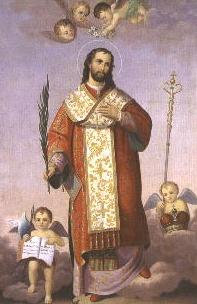 Taigi, kodėl Juozapatas mums vis dar primenamas ne tik kaip slaviškų LDK žemių „katalikintojas“, bet ir kaip atsiskyrusių bažnyčių vienybės dvasios kankinys?.. Manyčiau, kad Jį tokiu padarė meilė: meilė iki galo, meilė Kristaus pavyzdžiu, meilė atiduodanti gyvybę už artimą. Kaip pats Juozapatas pranašiškai yra kalbėjęs savo priešininkams: „Jūs manęs nekenčiate mirtinai, tačiau aš jus visus nešioju savo širdyje ir net trokštu numirti už jus“. Ir jau po jo mirties šie žodžiai atnešė pirmąjį vaisių – didžiausias jo priešininkas stačiatikių vyskupas Meletas Smotrickis priėmė uniją, susitaikė su Šventuoju Sostu ir valdė Polocko arkivyskupiją.Plačiau: http://angelorum.lt/su-lietuva-susije-sventieji/sv-juozapatas-jonas-kuncevicius-osbm-1580-1623/ KLAUSIMAI DISKUSIJAI1. Be ko aš negalėčiau būti laimingas? ( Ar galvoju apie tai?)2. Kas mano nuomone yra tikroji meilė?3. Ar stengiuosi save pažinti? Kaip?4. Ar pasitikiu žmonėmis? Ar pasitikiu artimais žmonėmis?5. Ką man reiškia santykis su artimu? Ar jis man reikalingas? Ir koks tas santykis?6. Ką man reiškia santykis su Dievu? Ar tas santykis yra?KŪRYBINĖ UŽDUOTISPadarykite širdies formos grupės nuotrauką ir atsiųskite mums.PABAIGOS MALDAGarsiai melskime už savo kaimyną iš dešinės, pasakydami Dievui tai, už ką dėkojate, dėkodami už tai koks jis yra.---------------------------------------------------------------------------------------------------MEILĖAŠ IR JĖZUSŽaidėjai susėda ratu ištiestų rankų atstumu vienas nuo kito. Vienas žaidėjas stovi rato viduryje. Jis yra „vėjas“. Žaidimas prasideda, kai „vėjas“ sukasi ratu, mojuoja rankomis ir sako: „Pučia stiprus vėjas.“ Tada jis gali nurodyti ką konkrečiai „vėjas“ nupučia, pvz.: „Stiprus vėjas nupučia visus mėlynakius.“ Visi žaidėjai mėlynomis akimis turi atsistoti ir bėgti „vėjo pūtimo kryptimi bei surasti laisvą vietą. Taip pat ir „vėjas“ tada stengiasi susirasti sau laisvą vietą. Tas, kuris liko be vietos atsisėsti, tampa „vėju“. ĮVADAS Į TEMĄSu viltimi ir užsidegimu popiežius Pranciškus vienoje iš katechezių kalbėjo:Jėzus nepalieka mūsų vienų, jis neapleidžia savo Bažnyčios! Jis keliauja su mumis ir mus supranta. Jis supranta mūsų silpnybes, mūsų nuodėmes, visuomet mums atleidžia, jeigu leidžiame jam mums atleisti. Jis visuomet su mumis padėdamas mums tapti mažiau nuodėmingiems, šventesniems ir vieningesniems.Iš popiežiaus Pranciškaus katechezės 2014-08- 27Po metų vienoje iš vidudienio maldų, popiežius Pranciškus kalbėdamas, apie santykį su Jėzumi, pabrėžė: „Jei norime tikėti Jėzų, negana tik jį sutikti, negana tik skaityti Šventąjį Raštą, Evangeliją, negana matyti mūsų akyse įvykusį stebuklą. Juk žinome, kad daugelis žmonių iš Jėzų sekusios minios girdėjo jo žodžius, matė stebuklingai padaugintą duoną, bet neįtikėjo. O kaip tik priešingai – ėmė murmėti prieš Jėzų ir jam priekaištauti.“Iš popiežiaus Pranciškaus vidudienio maldos 2015-08-10SU UŽSIDEGIMU KVIEČIAME MELSTI ŠVENTĄJĄ DVASIĄ,KAD NEPAILSTUME TIKĖJIMO STEBUKLAIS!ŠV. RAŠTO IŠTRAUKAJn 8, 31-3231 Jėzus kalbėjo įtikėjusiems jį žydams:„Jei laikysitės mano mokslo,jūs iš tikro būsite mano mokiniai;32 jūs pažinsite tiesą,ir tiesa padarys jus laisvus.“KATECHEZĖ/LIUDIJIMAS: VYSK. KĘSTUTIS KĖVALAShttps://www.youtube.com/watch?v=Q2QR7kKHOCg&t=15s VILNIAUS ŠVENTIEJI: ŠV. KRYŽIAUS TERESĖ BENEDIKTA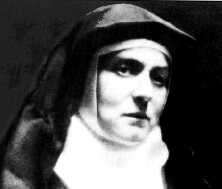 Edita Štein yra viena nepaprasčiausių, žaviausių ir sudėtingiausių praėjusio amžiaus asmenybių. Ji buvo viena iš nedaugelio savo meto moterų, galėjusių studijuoti ir dėstyti filosofiją, eiti egzistencinių tyrinėjimų keliu, visais laikais beveik išimtinai priklaususiu vyrams. Čia ji pasiekė puikių rezultatų, sugebėjo įsitvirtinti šalia vieno didžiųjų XX amžiaus filosofijos mokytojų – Edmundo Husserlio (Edmund Husserl).Kaip ji pati prisipažino, „nuo trylikos metų buvau ateistė, nes negalėjau patikėti, jog Dievas egzistuoja“. Tačiau nuolat ir griežtai ieškodama tiesos, gilindamasi į didžiuosius gyvenimo klausimus ir juos spręsdama, ji negalėjo nesusidurti su Dievo, tokio Dievo, kuris dėl žmonių ant kortos pastato viską, kuris nesustoja netgi skausmo ir mirties akivaizdoje, tiesa.Per Pirmąjį pasaulinį karą žuvo vienas jos labai gerbiamas profesorius. Visiems tai buvo didelis skausmas, o ypač jo žmonai, kuri, užuot leidusis prislegiama šios tragedijos naštos, santykyje su Dievu atrado jėgų pradėti naują gyvenimą. Editą tai giliai paveikė. Šį įvykį prisimindama ji vėliau rašys: „Tai buvo mano pirmasis susidūrimas su kryžiumi ir su ta jėga, kurią jis suteikia jį nešantiesiems.“Tiesos paieškos ją vedė link Dievo tiesos. 1921 metais ta kelionė pasiekė tikslą. Jai svečiuojantis pas vieną draugę, ši ją paragino išsirinkti knygą iš tų daugelio esančių jos bibliotekoje. Edita ištiesė ranką ir nežiūrėdama ištraukė vieną gana storą knygą. Tai buvo Šventosios Teresės Avilietės gyvenimas. Knygą ji perskaitė vienu prisėdimu. Vėliau ji rašė: „Užversdama ją sau pasakiau, kad tai yra tiesa.“Tačiau nacių režimas jau buvo pradėjęs žydų diskriminaciją, privertė atsisakyti dėstymo. Tie nelemti įvykiai pagreitino Štein jau subrandintą ketinimą pasišvęsti kontempliatyviam gyvenimui.1940 metais vokiečiai įsiveržė į Olandiją. Iš jų neapykantos žydams ėmė rastis aukų ir čia. Ant vienuolės abito Editai teko prisisegti geltoną žvaigždę, kuri ją išskyrė kaip žydę. Bet tai nebuvo vienintelis pažeminimas. Laikai tapo be galo sunkūs. Ji rašė: „Aš patenkinta viskuo, tik jeigu žmogus yra priverstas nešti visą kryžiaus naštą, tik tada jis gali įgyti kryžiaus išminties.“vokiečiai įsiveržė į karmeličių vienuolyną, suėmė Editą ir jos seserį Rozą, kuri irgi tapo karmelite, ir nusiuntė jas į Vesrveborko stovyklą. Iš čia rugpjūčio 7 dieną jos buvo deportuotos į Aušvicą. Ten, vienoje iš liūdniausiai begaliniu žmogaus žiaurumu pagarsėjusių koncentracijos stovyklų, tikriausiai po kelių dienų kartu su kitomis savo nedalios draugėmis baigė gyvenimą dujų kameroje, o paskui krematoriumo krosnyje.Vienas žudynes išgyvenęs žydas, paskutinių Editos dienų liudininkas, vėliau pasakojo apie jos ramybę, romumą, jos nepaliaujamą rūpinimąsi kitais, kuriuos buvo apėmusi neviltis ir liūdesys. Ji ypač rūpinosi moterimis: jas guodė, stengėsi nuraminti, joms padėjo; rūpinosi vaikais tų motinų, kurios, išprotėjusios iš skausmo, juos buvo palikusios. Liudininkas rašo: „Lageryje nuolat pasiruošusi padėti ir patarnauti, ji atskleidė savo didžią meilę artimui.“Pagal kilmę žydė, o pagal apsisprendimą krikščionė, nuėjusi ilgą įvairių pažinimo aspektų tyrinėjimo ir gilinimosi į juos kelią, be galo aukštai užkėlusi dviejų religijų dvasinių reikalavimų kartelę, ji vėliau pakilo į mistikos aukštumas ir tapo nuostabiu bei patraukiančiu pavyzdžiu visiems, netikintiesiems ir įvairių religijų išpažinėjams, kurie pasitelkę ištvermingą ir drąsią meilę ieško tiesos.Jonas Paulius II paskelbė Europos globėja.Plačiau: http://www.bernardinai.lt/straipsnis/2012-08-09-palaimintoji-edita-stein/86296 KLAUSIMAI DISKUSIJAI1. Kas yra bendravimas?2. Kokią vietą mano gyvenimą užima bendravimas/draugystė? Kaip man tai svarbu?3. Kaip aš bendrauju su Jėzumi?4. Pasidalinkite trumpai, kuo ši draugystė su Jėzumi Jums yra brangi?5. Į kokią draugystę šiandien Jėzus kviečia Tave?KŪRYBINĖ UŽDUOTISVienas svarbiausių būdų palaikyti gyvą ryšį su Kristumi yra malda. Svarbu skirti laiko maldai, bet taip pat svarbu turėti vietą, kur galime melstis. Kiekvienas iš mūsų galime savo kambaryje pasidaryti asmeninį ,,maldos kampelį” su Šventuoju Raštu, šventais paveikslais ir žvakėmis, tai gali tapti tarsi koplytėlė, kuri nuteikia maldai. Kviečiame kiekvienam iš jūsų pasidaryti mažą ikoną su Jėzaus paveikslėliu ir su juo įkurti savo kambaryje ,,maldos kampelį“.Jums reikės pasirinkti Jėzaus ar Marijos paveikslėlius. Ikonai pagaminti geriausiai tiks pušinės lentelės (galite naudoti nebenaudojamos spintelės lentas). Pagal paveikslėlių dydį apipjaustykite lenteles. Po to su šlifavimo popieriumi nutrinkite aštrus kampus ir grubias vietas. Priklijuokite jūsų paveikslėlį su lipalu. Atsargiai peržiūrėkite, kad nelikti oro burbuliukų po paveikslėliu. Kai klijai išdžiūsta visą jūsų ikoną patepkite su laku. Palaukite kol nudžius, paprašykite jūsų parapijos kunigo jį pašventinti ir įkurkite jūsų maldos kampelį su šią nauja ikona.PABAIGOS MALDAMeditacija prieš ikoną.Adoracija.---------------------------------------------------------------------------------------------------DIEVO ŽODŽIO SKAITYMASBažnyčia iš Šventojo Rašto nuolat semiasi gyvybės ir jėgų, nes jame randa ne tik žmonių žodžius, bet ir tai, kas jis iš tikro yra: Dievo žodį. Šventose knygose dangiškasis Tėvas maloniai pasitinka savo vaikus ir su jais kalbasi. Kas Šventajame rašte surašyta ir skelbiama yra Dievo apreikšta ir parašyta Šventosios Dvasios įkvėpimu.Bažnyčios Tradicijoje yra labai vertingas maldos metodas, vadinamas Lectio Divina, išvertus – „dieviškasis skaitymas“. Tai Šventojo Rašto skaitymas ar klausymas. Per Lectio Divina siekiama išlavinti gebėjimą atidžiau ir giliau įsiklausyti į tekstą. 2010 metų posinodiniame apaštališkame paraginime „Verbum Domini“ popiežius Benediktas XVI rašo: „Sinodas pabrėžtinai nekart atkreipė dėmesį, kad maldingas artinimasis prie šventojo teksto yra būtinas pagrindinis kiekvieno tikinčiojo – nesvarbu kokios tarnybos ar luomo – dvasinio gyvenimo elementas“ ir ypač akcentavo Lecio Divina. 